الـمُيـَـسّـرشرح لمتن السلم المنورق في علم المنطق للأخضريبقلمأبي الفداء سعيد بن عبد اللطيف فودةكان الله لهبسم الله الرحمن الرحيممقدمةالحمد لله رب العالمين، والصلاة والسلام على سيدنا محمد أشرف الأنبياء والمرسلين. اللهم علمنا ما ينفعنا وانفعنا بما علمتنا إنك أنت العليم الخبير.أما بعد، فإنه لما كان علم المنطق من أهم العلوم على الإطلاق، لأنه مقدمة العلوم، وبه يتدرب طالب العلم على استعمال عقله وفكره بشكل صحيح، ويتعلم كيف يميز بين الوهم والنظر، وقد نص أكابر العلماء على أهمية علم المنطق، واعتبره المحققون مقدمة العلوم، فهو بين العلوم كالرياضيات بين العلوم الطبيعية الحديثة - صار من اللازم أن يتعلم طالب العلم هذا الفن، ويتقنه. ومن أحسن المتون المختصرة التي كتبها المتأخرون في المنطق النظم المسمى بالسلم المنورق، وهو متن صغير الحجم ولكنه يحتوي على علم كبير. وقد اشتهر اهتمام العلماء به، فأحببت أن أكتب عليه شرحاً جديداً(*)، بأسلوب قريب إلى طلاب العلم، ليصير هذا الشرح معيناً لهم على الغوص في كتب المتقدمين، وعاملاً على فهمهم لكليات المنطق، يشجعهم على الغوص في مسائله، فإن الأكثر من طلاب العلم يخافون الدخول فيه لصعوبته، أو لصعوبة الكتب التي بين أيديهم. وأدعو الله تعالى أن يكتب لهذا الشرح القبول، والرضا، وأن يجعله نافعا كما نفع بأصله. المؤلف[بِسْمِ اللَّهِ الرَّحْمنِ الرَّحيمِ]()قال الناظم رحمه الله تعالى ونفعنا بعلومه في الدارين آمين:أقول: بدأ المصنف كلامه بمقدمة ملائمة لعلم المنطق، حمد الله تعالى() فيها بسبب إنعامه على الإنسان بنعمة العقل والفكر، فهي أكبر نعم الله تعالى على الخلق، وبها تميز الإنسان عن غيره من الحيوانات وحمد اللهَ تعالى أيضاً على نعمة الإسلام والإيمان، وإرسال الرسل، فذلك لا يجب أصلاً على الله تعالى فعله()، فهو أنعم بها على الناس تفضلاً، ولهذا يستحق الحمد والشكر.ويستحق الله تعالى أيضاً الحمد والشكر() على أن أرسل إلينا أفضل البشر سيدنا محمد عليه الصلاة والسلام، ودعا لآل النبي وصحبه فهم لذلك مستحقون().  ثم ثنَّى المصنف بذكر مقدمة عامة في فائدة علم المنطق ليقرب مفهومه إلى الأذهان، فقال:أقول: المنطق بالنسبة للفكر والتعقل، يشبه في فائدته النحوَ بالنسبة للتمكن من اللغة، فكلما ازداد فهم الإنسان للنحو، فإنه يزداد تمكناً في لغته وكلامه.والمنطق يفيد الإنسان كذلك في فكره، فإن العارف بعلم المنطق، يتميز عن غيره بأنه يعرف تماماً كيف يفكر تفكيراً صحيحاً()، ويعرف إذا أراد أن ينقد الآخرين كيف هي الوسائل الصحيحة للنقد. 	ونحن لا نقصد بالفكر والتفكير كيفية التعبير عن التفكير()، بل إننا نقصد فقط، كيف يزداد تمكن الإنسان من استعمال عقله لكي يتوصل إلى العلوم والمعارف الصحيحة باستعمال المقدمات المناسبة. فالمنطق يرتب عقلية الإنسان الداخلية، ولذلك فإن فائدة المنطق إنما هي للجنان كما قال المصنف، وليست للسان، فإن اللسان يتدرب بالآداب والنحو واللغويات الأخرى، وليس المنطق لغة للسان، بل هو لغة للعقل والجنان والفكر. وندعو الله تعالى أن يهيئ للقارئ الاستفادة من هذا الشرح، وأن يجعله في ميزان حسناتنا.ونحن لا ندعي أن هذا الشرح يحتوي دقائق علم المنطق، بل هو يشرح كلياته وقواعده العامة، بحيث يكون مفيداً للمبتدئ() في هذا العلم، فإن مَن يريد التعمق في هذا العلم لا يجوز له أن يكتفي بهذا القدر، بل عليه أن يترقى بعد ذلك إلى المطولات التي تحتوي دقائق العلم.  وليعلم طالب العلم أن الانتقال إلى المطولات، لا يمكن إلا بعد فهم نحوِ هذه المقدمات المختصرات، فإن الترقي في العلوم لا يحصل عادة إلا تدرجاً، والعلم العادي هو الذي يجب على الخلق الالتزام بأحكامه()، فيستحيل فهم دقائق العلوم إلا بعد فهم كلياتها.() تمهيد[فصل في جواز الاشتغال به()]إن المنطق أساساً علم ليس مختصاً بأمة معيّنة دون ما عداها من الأمم، وذلك كسائر العلوم المشتركة، ولكن بعض الشعوب برعت في بعض العلوم دون غيرها، واهتمت بها أكثر من اهتمام غيرها، واليونان كان هو الشعب الذي اهتم بعض فلاسفته بتدوين هذا العلم وبيان أركانه، وأسسه الكلية، وهذا لا يعني مطلقاً أن غير اليونان من الناس لم يعرفوا المنطق، بل ثبت عند الباحثين أن غير اليونان من الشعوب عرفت المنطق وكتبت فيه. ثم انتشر العلم إلى الناس عن طريق اليونان، ووصل علم المنطق إلى المسلمين، فاشتغل به الناس أولاً عن طريق الترجمات التي وصلت إليهم، وكان المترجمون ينقلون المنطق مع أمثلته التي كان يستعملها فلاسفة اليونان، وهذه الأمثلة كانت تعبر عن عقائدهم وأفكارهم ولا تطابق عقائد المسلمين ومبادئهم(). فكان العلم مخلوطاً بأمثلة فلسفية، في أول معرفتهم به، ثم لما اشتغل به علماء الدين الناقدون، حرروا المسائل الأصلية لعلم المنطق عن الأمثلة التي تتخلله، وحرروه منها، بل زادوا على ذلك بأن ضربوا أمثلة مطابقة للفقه والعقيدة الإسلامية.من المقدمة السابقة، نستطيع أن نعرف السبب الرئيس في اعتراض بعض العلماء المسلمين على المنطق، وهو أن مسائل علم المنطق كانت مخلوطة بالعقائد اليونانية، وعقائد الشعوب الأخرى التي نقلت منها الكتب. ولذلك اهتم المصنف هنا بالكلام على حكم علم المنطق وسبب اختلاف المسلمين فيه فقال: أقول: قرر المصنف أن العلماء لم يتفقوا على رأي واحد في علم المنطق، بل افترقوا على ثلاثة أقوال. نذكرها فيما يلي: الرأي الأول: تحريم علم المنطق، وهذا الرأي قال به الإمام النووي وابن الصلاح() وغيرهما، وقد بنوا قولهم على أن المنطق مقدمة للفلسفة، والفلسفة مخالفة للدين، وما كان مقدمة للفاسد فهو فاسد مثله.ولكن هذا الرأي لا يسلم إلا إذا أثبتوا أن المنطق لا يمكن أن يستفاد منه إلا في الفلسفة، أي إذا أمكنهم إثبات أن المنطق مقدمةً للفلسفة خاصة، قد() يسلم لهم ما قالوه.وأيضاً فإنه يجب عليهم إثبات أن الفلسفة فاسدة مطلقاً لكونها فلسفة، وهذا فيه نظر، فالفلسفة فعل عقلي في الوجود وكليات الطبيعة والعقليات()، قد يكون صحيحاً مطابقاً وقد لا يكون كذلك، فليس كل فلسفة باطلة، بل بعض الأنظار الفلسفية صحيحة، وكذلك نقول إن علم الكلام نظر عقلي في الكليات الطبيعية والشرعية والعقلية، ولا يمكن أن نقول بفساد علم الكلام مطلقاً، بل ما كان منه صحيحاً فهو صحيح وما كان فاسداً فهو فاسد، بل هذه قاعدة في كل العلوم، كعلم أصول الفقه واللغويات والتفسير، بل في الطبيعيات والرياضيات، وغيرها. فالمنطق إذاً لم يثبت أنه مقدمة للفلسفة فقط، بل قد يكون مقدمةً لغيرها من العلوم، فلا يصح القول ببطلانه مطلقاً(). وهذا ما أثبته المحققون من العلماء، فقد أثبتوا أن المنطق مقدمةً لسائر العلوم، لا للفلسفة فقط، وبناء على ذلك فلا يمكن القول بحرمته مطلقاً كما أطلقه أصحاب هذا القول.  	الرأي الثاني: بعض العلماء أوجبوا علم المنطق مطلقاً(). وقال بعضهم: يجب على الناس وجوب كفاية أن يعلموا المنطق، وهذا الرأي أخصُّ من الإيجاب مطلقاً، لأنه إيجاب على سبيل الكفاية، كسائر العلوم الإسلامية، وقد يُفْهَمُ من كلامهم مجردُ نَدْبِهِ(). ولصاحب هذا الرأي أن يُفَصِّلَ فيقول: القدر الضروري من المنطق واجبٌ وجوبَ عين، وما زاد على ذلك فهو واجبٌ وجوبَ كفاية(). والإمام الغزالي هو من تصدى لإثبات هذا القول وصرح به في أوائل كتاب المستصفى في أصول الفقه، وبادر إلى تأليف عدة كتب في المنطق() أودع فيها أمثلةً شرعيةً غيرَ متعارضةٍ مع الدين، متوافقةً مع عقائده، فجرده من الأمثلة الفلسفية المتعارضة مع الدين، فخلا كتابه من أسباب اعتراض العلماء على علم المنطق. وتبعه على هذا القول كثير من العلماء المحققين.  	الرأي الثالث: وهي القول الذي رجحه المصنف، بل هو رأي جمهور العلماء، وهو أن تَعَلُّمَ علم المنطق يجوز() للذي مارس علوم الكتاب والسنة، وتحققت في نفسه العلوم الإسلامية، فاطمأنَّ إليها، فمن كان هذا شأنه، فإن علم المنطق ينفعه في فكره ونظره ليس فقط في الكتاب والسنة، بل في سائر العلوم، كالطبيعيّات والرياضيات.وقالوا: إن الإنسان الذي يلتزم قواعد المنطق فإنه يصبح أقرب إلى الاهتداء إلى الأقوال الصواب، لأن المنطق آلة للتفكير الصحيح، ومن عرف آلية التفكير الصحيح يكون أقرب إلى الالتزام بها ممن لم يعرفها. كمن يعرف علم النحو فإنه يكون أقرب إلى معرفة التركيب الصحيح للكلام العربي ممن لم يعرفه بل اعتمد فقط على خبرته باللغة وسليقته، فعلم المنطق مع أنه علم يتوافق مع العقل الصحيح، بل إن قواعده منها الضروري ومنها النظري، إلا أن كونه متوافقاً مع العقل الصحيح لا يكفي لمعرفة الناس به، ولا يكفي لالتزام الناس بالطريق الصحيح في التفكير، بل لا بدَّ لهم مع ذلك أن يتعلموا القواعد التفصيلية فيه، فإن التزامهم بهذه القواعد متوقف على علمهم بها. وكذلك فإننا لا نقول إن كلَّ من عرف القواعد الصحيحة يلتزم بها، فإن التزامه بالقواعد الصحيحة متوقف على إرادته وفعله لذلك واكتسابه، لا على مجرد علمه. والمتأمل في هذا القول يرى أن له وجهاً قوياً، خاصة في شرطهم سلامة القريحة أي الذكاء والنباهة لجواز تعلم علم المنطق، فإن هذا ليأمن قارئه من أن تتمكن بعض الشبه في عقله، فيضل، وهذا هو الشرط أيضاً في تعلم علم الكلام وغيره من العلوم الدقيقة الجليلة القدر. ونستطيع القول بناء على هذا التحقيق أن لا تعارض كبيراً بين هذا الرأي وبين الرأي الثاني الذي أوجب المنطق على البعض القادر على حلِّ الشبه والمتمكن من العلوم الإسلامية. والتحقيق في هذه المسألة أن المنطق من حيث هو علم، بعد تجريده من الأمثلة الفلسفية، والمخالفة للعقائد الدينية، فهذا القدر منه لم يحصل خلاف من أحد من العلماء المعتبرين في جواز الاشتغال به، وأما لو نظرنا في المنطق لا من حيث هو علم بل من حيث الكتب التي ألفها المناطقة على اختلاف مذاهبهم، سواءً كانوا فلاسفة أم غيرهم من المتشرعة، فهذا المفهوم هو القدر الذي حصل الخلاف فيه بين العلماء على الأقوال الثلاثة السابقة. ومعنى ذلك أن القدر المبين في كتب العلماء المحققين كهذا الكتاب، وكتاب السنوسي وكتاب التفتازاني والكاتبي وغيرهم من العلماء المحققين، فلم يقل أحد من العلماء المعتبرين بحرمة النظر في هذا القدر، بل الخلاف الممكن تقديره هنا هو هل الشخص المعين قادر على فهم المنطق أو لا، فإن كان قادراً فلا بأس في ذلك، وإلا فلا، شأنه شأن سائر العلوم. وأما الكتب المخلوطة بعقائد الفلاسفة ككتب الفارابي وابن سينا وغيرهم، فهذه هي التي يتصور فيها الخلاف المذكور، فمن حرَّمها، نظر إلى اشتمالها على العقائد الفاسدة، وعدم قدرة كل الناس على الرد عليها واستبيان غلطهم فيها، ومن أوجبها على الكفاية أو ندبها على الكفاية، علَّق نظره إلى أن بعض الناس هم القادرون على ذلك. وأن الرد على شبه الفلاسفة والمخالفين للدين لا يتم إلا بالنظر فيها والتمكن من الرد على شبههم المودعة فيها وفي غيرها، فأوجبها وجوب كفاية على القادرين. ومن قال بجوازها مطلقا لممارس الكتاب والسنة وعلوم الدين الصحيحة، فهذا نظر إلى الكتب المنطقية المحررة، كهذا الكتاب، فالنظر في هذا الكتاب إذن ودراسته جائز على جميع الأقوال وواجب على بعضها، بلا توقف.() ثم قال:فصل في [ أَنْواعُ العِلْمِ الحَادِثِ] أقول: المنطق علم يبحث في الطرق التي يتوصل بها إلى العلم، فالعلم غاية للمنطق، أي أن العلم يترتب على المنطق، فالذي يتعلم المنطق يهدف إلى الوصول إلى العلم، فلذلك يلزم أن يكون مفهوم العلم واضحاً في ذهن الذي يشرع في تعلم المنطق، لكي يستطيع الوصول إلى هدفه والربط بين الوسيلة والغاية. وقبل أن نخوض في تعريف العلم لا بد أن نلفت النظر إلى أن هدف المنطقي هو الوصول إلى اكتساب العلم لنفسه، فالعلم الذي هو هدف المنطقي هو العلم المكتسب، والعلم المكتسب هو علم المخلوقات، وهو يوصف بالاكتساب لأمرين:أولاً: أن الإنسان لا يولد عالماً، بل يولد مجرداً من العلوم والمعارف()، فكل علم له بعد ذلك فإنه يكون حادثاً فيه بعد أن لم يكن. ثانياً: إن أكثر العلوم ليست ضرورية()، بل يتوقف حصولها في الإنسان على الجهد والنظر، ولذلك يسميها العلماء -بناء على التغليب- بالعلوم النظرية، وتسمى أيضاً بالعلوم المكتسبة لأنها حاصلة في نفس الإنسان، وكل ما يحصل فيها فهو كسب ما دام متوقفاً على الإرادة.والحاصل أن المنطق لا مدخل له إلا في العلوم الحادثة، فلا يقال إن العلم الإلهي متوقف أيضاً عليه، فهذا جهل بالمنطق وبالعلم الحادث، فالعلم الإلهي قديم، والقديم لا يتوقف على شيء. فالمنطق إذن وسيلة للعلوم الإنسانية، لا لغيرها، فكل ما سيأتي من تقسيمات وأوضاع وأنواع وأسباب فلا تعلق لها بالعلم الإلهي، بل هي مخصوصة بالعلم الإنساني.وسائل المعرفة: وسائل العلم والمعرفة الإنسانية هي ثلاث لا رابع لها، وسيلتان مستقلتان لا يتركب واحد منهما من الآخر، وإن اعتمد عليه بوجه، والثالث مركب منهما، ولكن أفرد بالذكر لأهميته.() الأولى: الحواس الخمس: وهي السمع والبصر والذوق واللمس والشم. ولا يدرك بها إلا ما اتصل بها إما مباشرة أو بواسطة. فلو قلنا إن المدرَك بالبصر هو الجسم، لكان البصر يدرِك الجسم بواسطة اتصال الشعاع به، ولكن لو قلنا إن المدرَك إنما هو الشعاع المنعكس عن الجسم، فالبصر لا يدرك إلا ما اتصل به، وهو الأصح، ثم إن العقل هو الذي يتوصل إلى معرفة خصائص الجسم من ملاحظة صفات الشعاع المنعكس عنه المتأثر به الدال على بعض خصائصه. هكذا نقول في سائر الحواس.() والوسيلة الثانية للعلم والإدراك(): العقل:ونعني بالعقل تلك الملكة التي أودعها الله تعالى في الإنسان، والتي بواسطتها يمكنه أن يصل إلى العلم والمعرفة، ويشتمل علم المنطق على وصف كلي لآليات العقل، فالعقل آلة للمعرفة، وليس العقل –عند علمائنا المتكلمين- جوهراً قائماً بذاته، كما توهمه البعض، فنسب ذلك إليهم غالطاً عليهم. وأصول التعقل() مشتركة بين الجنس البشري()، وليست هي أموراً اختيارية ومسلمات موضوعة عن إرادة أو اختيار من الإنسان، بل هي ثابتة لأصل ثبوت الوجود الإنساني() على حسب ما خلقه الله تعالى عليه. والعقل يعتمد في إدراكه على الحواس، ولكن الحواس ليست عللاً له، بل هي شروطٌ له، فمجرد امتلاك العقل أموراً حسية فإنه يبدأ العمل بالتحليل والتركيب والاستنتاج() بالطرق التي سوف نبينها في هذا الكتاب. ولو فرضنا أن الإنسان أحسَّ بأمر بعينه مثلاً، ثم أغمض عينه، فإن العقل لا يتوقف عمله على بقاء العين مفتوحة، بل إنه يكتفي بالصور الحاصلة عنده قبل ذلك، ويبني عليها بالاعتماد على حافظة النفس البشرية. والحقيقة أن النفس هي العاقلة، فالعقل فعل لها لا لغيرها()، وكل فعل فإما أن يكون إرادياً، أو اضطرارياً()، وهكذا العقل، فمنه أفعال إرادية وهي الأكثر، ومنه أفعال اضطرارية، ومن هنا قسم الناس العلوم إلى علوم كسبية وعلوم ضرورية. وما دام العقل في أفعاله الاختيارية يتوقف على الإرادة، والإرادة شوق قلبي، فإن العقل يرتبط بالقلب من هذه الجهة، ولذلك عبر بعض العلماء عن العقل بأن أصله في القلب ونوره في الدماغ، واختلف العلماء في محله، فمنهم من قال هو في القلب كالشافعي رحمه الله تعالى، ومنهم من قال هو في الدماغ كالإمام أبي حنيفة النعمان رحمه الله تعالى، والتحقيق هو ما ذكرناه(). ولذلك يتوهم بعض الناس أن المبادئ العقلية هي مجرد أمور اختيارية يختارها الإنسان ثم يبني عليها()، وسوف نزيد في بيان ما يتعلق بالعقل في محل آخر. 
والوسيلة الثالثة للعلم؛ الخبر الصادق: وهو نوعان الأول خبر الآحاد المؤيد بالمعجزة()، والثاني خبر التواتر، وسوف نفصل فيهما في مواد القضايا.تعريف العلم: العلم إذا أطلق هنا() إما أن يراد به المعنى المصدري أو المعنى الاسمي()، فالعلم بالمعنى المصدري هو "تمييز حاصل للنفس لا يحتمل النقيض بوجه". ونفس التعلق الحاصل بين النفس والقضية() لا يجوز أن يكون معلولاً عن الإرادة()، ولكن شروطه المعدّة يجوز أن تكون كذلك()، ولو كان العلم عن إرادة لبطل كونه علماً، فالعلم ضروري كله من جهة الحصول، لا من جهة الشروط والمعدات، كالنظر وتخلية النفس عن المعارضة، وغير ذلك من الشروط. فالنفس إذا تعلقت بقضية من القضايا تعلقاً مميزاً غير صادر عن إرادة بحيث امتنع للنفس دفعه عنها، فهذا التعلق هو العلم(). وللتعلق أمر يتعلق به، وهو العلم بالمعنى الاسمي()، فالعلم المصدري هو عين التعلق المسبِّب للتمييز القاطع()، وبالمعنى الاسمي هو ما كشف عنه هذا التعلق. هذا تعريف موجز للعلم، وأما التفصيل به فلا يليق ذكره هنا. تقسيم العلم: العلم ينقسم بحسب ماهية المتعلَّق()، إلى تصور وتصديق. وذلك أن العالم إما أن يعلم صورة مفردة، أو يعلم نسبة تصديقية، ونقصد بالنسبة التصديقية()، نسبة خبرية يمكن تعلُّق التصديق النفسي بها، فالقسم الأول، هو التصور، والثاني هو التصديق، فالعلم إما تصور أو تصديق. وما انقسم إلى التصور والتصديق، وهو الذي سميناه علماً هو مطلق الإدراك هنا()، والإدراك يصلح لأن ينتسب إلى التصور وإلى التصديق. ومطلق الإدراك معناه هو وصول النفس إلى معنى، وهو يُشعِرُ بسبق الجهل()، ولذلك يخرج علم الله تعالى، وإذا لم يصحَّ نسبة الإدراك بهذا المعنى إلى الله تعالى، فلا يصح القول بأن علم الله تعالى تصورٌ أو تصديق()، فالقسمان منفيان عن علمه جلَّ شأنه. والتصور قد يعرفه بعض العلماء بأنه حصول الصورة في النفس، فيجعل النفس ظرفاً للصورة، وقد يحترز بعضهم عن ذلك فيقول هو حصول الصورة عند النفس، لا فيها.وهذا المعنى هو المقصود من قول المصنف هنا بأن التصور هو إدراك مفرد، أي إدراك معنى مفرد، والمقصود بالإفراد هنا أنَّ هذا المعنى لا يتألف إلا من أمرٍ واحد من حيث هو()، وذلك كإدراك معنى الكأس، والإبريق، والبيت، وغيرها دون نسبة أي أمر لأيٍّ من هذه المعاني، فلا تنسب الكأس لأحد فلا تقول الكأس موجودة، ولا تقول الكأس غير موجودة، بل تلتفت فقط إلى معنى الكأس، وكذلك يقال في الإبريق والبيت، وغيرها كزيدٍ والطائرة، وغيرها من المعاني المفردة.فالنفس إذن إن أدركت معنى مفرداً من غير أي نسبة() فهذا الإدراك هو التصور. فالمراد بالمفرد هو ما ليس وقوع نسبة حكمية أو لا وقوعها.فإذا قلتَ: زيد قائم، فإدراك معنى زيد فقط، تصورٌ، وإدراك معنى القيام فقط، هو تصور، وأما إدراك نسبة القيام لزيد()، فهو تصور أيضاً. فهذه العبارة وأعني قولنا [زيد قائم] تتألف من ثلاثة تصورات، وحتى لو أدركت النفس هذه التصورات الثلاثة معاً فهذا الإدراك أيضاً يسمى تصوراً.فالتصور إدراكٌ عَارٍ عن نسبةٍ حكمية() كما قلنا. وأما لو تعلقت النفس بأن هذه النسبة الخبرية واقعة أو ليست واقعة، فهذا الإدراك يسمى تصديقاً. كأن تقول إنَّ النفس أدركت حصول مفهوم النسبة الخبرية: [زيد قائم]، فإدراك النفس لوقوع قيام زيد هو تصديق، وليس تصوراً. وكذلك لو أدركت النفس أن قيام زيد ليس بواقع ولا حاصل، فهذا الإدراك يسمى تصديقاً أيضاً.فالعلم الذي هو مطلق الإدراك إن تعلق بمفرد كالإنسان سمي تصوراً، وإن تعلق بوقوع نسبة المركب() أو عدم وقوعها سمي تصديقاً.وبناء على ذلك يكون التصديق بسيطاً، وغيرَ مركب، لأنه عبارة عن إدراك وقوع النسبة أو عدم وقوعها. وأما إدراك الطرفين أي الموضوع والمحمول، والنسبة بينهما، فإنما هي شروط لحصول التصديق، وليست هي جزءاً منه، فالشرط غير المشروط. ولا يخفى عليك أيها القارئ، أن الشرط ليس علةً للمشروط، فلا يلزم من حصول الشرط، حصول المشروط. وكذلك فلا يخفى أيضاً، أن حصول الجزء ليس علة لحصول الكل. هذا هو المذهب المشهور() بين المناطقة، وتفرد عنهم الإمام الرازي ومن تبعه()، فقال: إن التصديق ليس مجرد ما مرَّ، بل هو عبارة عن إدراك وقوع النسبة أو عدم وقوعها، مضافاً إليه التصورات الثلاثة المذكورة. فيصير التصديق على مذهبِ الإمام مركباً لا بسيطاً، لأنه عبارة عن أربعة أجزاء.ولا يخفى على الناظر أن التصور يجب أن يكون سابقاً على التصديق، على المذهبين، فالشرط يسبق المشروط، كما أن الجزء يسبق الكل، ونقصد بالسبق السبق في الحصول في الذهن والعقل، فيستحيل إذن أن يحصل في النفس تصديقٌ بشيء قبل أن يحصل تصور ما عن ذلك الشيء. وهذا ما يطلق عليه العلماء الترتيب الطبيعي() بين التصور والتصديق، وما دام الترتيب الطبيعي بين التصور والتصديق هو أسبقية الأول على الثاني، فلهذا يتكل العلماء في كتبهم المنطقية على التصور فيبينونه ويشرحون ما يتعلق به، قبل الكلام على التصديق، فيصبح الترتيب الوضعيّ موافقاً في الكتب والمؤلفات للترتيب الطبيعيّ، وعلى ذلك جرى الناظم.واعتماداً على ما مرَّ، فإن التصورات هي الأساس في العلوم. وتتلوها التصديقات. فيلزم أن نهتم كثيراً بتصوراتنا عن الأمور، وهذا هو أساس المعرفة الحقيقية. فكيف تحصل التصورات في نفوسنا، أو بالأصح كيف نستطيع أن نحصل على التصورات المطابقة للأمر في نفسه، لكي تكون تصديقاتنا وتعلقاتنا النفسانية() مطابقة للأمر في نفسه أيضاً؟ هذا سؤال مهم جداً كما لا يخفى، فإن المعرفة البشرية انحصرت في التصور والتصديق، فإن استطعنا أن نعرف الطريقة التي ننقد بها تصوراتنا وتصديقاتنا، فنكتشف الخاطئة من الصحيحة، فإننا نكون قد عرفنا الطريق إلى امتلاك المعرفة الصحيحة، ولا يخفى مدى الفائدة المترتبة على ذلك. والجواب عن ذلك اعتاد العلماء أن يوردوه في أواخر الكتب المنطقية، وسموا المبحث الخاص بذلك، موادّ القضايا، وذكروا في ذلك المبحث الأساليب التي تصلنا بها التصورات والتصديقات، ولذلك سوف نلتزم نحن الكلام عليها في أواخر هذا الكتاب.ولكن هذا لا يمنعنا من أن نورد هنا جزءاً مهماً له تعلق بهذا الأمر، وهو أن التصورات لا يمكن أن تكون كلها بديهية، وإلا لحصلت للجميع، ولما اختلف واحد مع غيره في تصوراته، ولما احتاج أحدٌ لأن يحاول اكتساب تصورات جديدة، ومعلوم أن هذا كله واقع لا يمكن إنكاره(). وفي الوقت نفسه نقول: إن التصورات لا يمكن أن تكون كلُّها كسبية، أي أننا نحتاج في استحصالها إلى الكسب والنظر، وذلك لأننا لا نشك في امتلاك بعض التصورات دون بذل أي جهد، ولا نظر، ولأن كل نظر يتوقف على مقدمات تصورية يجب كونها متحققة، فلو كانت كل التصورات نظرية لما اكتسبنا أي تصور للزوم الدور أو التسلسل عند ذاك، وهما محالان. فالحاصل إذن، أن بعض التصورات بديهية، وبعضها نظرية. وأما الطريق إلى اكتساب التصورات البديهية، فهي الحواس الخمس والوجدان الباطن، والأخبار والتعقل، وسوف نزيد في شرح ذلك في مبحث مواد القضايا.وأما طريقة اكتساب التصورات النظرية فسوف نشرحها أثناء الكلام على التعريف، وتسمى بالقول الشارح.وإذا ثبت أن ليس كل التصورات بديهية، فالقول في التصديقات كذلك أيضاً()، فبعض التصديقات بديهية، والأكثر نظرية، وتوجد طرق لاكتساب التصديقات البديهية وطرق لاكتساب التصديقات النظرية، وكلها تعود إلى التعقل، وما يتوصل به إلى التصديقات النظرية يسمى قياساً. وسوف يتم توضيح ذلك كله في محله.()قال:أقول: إن علم المنطق لا يتعلق بالألفاظ، كما أوضحناه سابقاً، بل هو يتعلق بالمعاني، وبكيفية الوصول إليها من حيث هي علوم ومطلوبات، ولكن ما دامت الطريقة الأشهر بين البشر في توصيل المعاني المكتسبة والعلوم المستحصلة هي اللغات المتكونة من الألفاظ والكلمات()، فإن علماء المنطق وضعوا مقدمةً في كتب المنطق يبينون فيها العلاقة بين الألفاظ والمعاني من حيث الدلالة، وذلك لأن الألفاظ مجرد دلالات على المعاني، وليست مولدة لها أصالة، فلذلك بحث العلماء في الألفاظ من هذه الحيثية. والهدف من بحثهم هذا هو ضبط العلاقة الدلالية بين الألفاظ والمعاني بحيث يتم التعبير بالشكل المطلوب والمطابق على ما يريدون بيانه. تعريف الدلالة وأقسامها: الدلالة() بحسب تعريف المناطقة: كونُ أمرٍ بحيث يفهم منه أمر آخر(). وهذا التعريف لا يشترط لتحقق الدلالة أن يفهم الأمر الثاني بالفعل من الأول، ولكن يشترط إمكانية الفهم، فلو لم يفهم لما انتفى كون الأول دالاً، والثاني مدلولاً(). والدالُّ ينقسم إلى لفظٍ وإلى غير لفظٍ.فغير اللفظ إما دالٌّ بالعقل كدلالة التغير على الحدوث، أو بالعادة كدلالة المطر على النبات والحمرة على الخجل والصفرة على الوجل()، أو بالوضع كدلالة الإشارة باليد أو الرأس مثلاً على معنى "نعم" أو "لا".واللفظ إما دالٌّ بالعقل كدلالة اللفظ على وجود اللافظ من وراء جدار، أو بالعادة كدلالة "أَحْ أو أُحْ"على وجع الصدر، أو بالوضع كدلالة لفظ أسد على الحيوان المفترس، وهذه الدلالة الوضعية هي المعتبرة في المنطق()، فلا يعتبر شيء من الدلالات الأخرى عند المناطقة.الدلالة اللفظية:والدلالة الثابتة بين اللفظ وبين المعنى هي دلالة وضعية، بمعنى أنها ليست دلالة عقلية، ولا دلالة عادية، بل وضعية، ومعنى الوضع هنا، هو أن إرادة عاقل مختار خصصت كل لفظ() بما يدل عليه.وعقلنا في هذه الحالة، ينتقل بين اللفظ والمعنى، فالعقل عندما يحضر عنده اللفظ، إما أن يستحضر نفس المعنى الذي وضع اللفظ دالاً عليه، أو أن يستحضر لازم المعنى الموضوع عليه اللفظُ()، وقد ينتقل إلى جزء من هذا المعنى. فالدلالة الأولى تسمى دلالة مطابقة، والثانية تسمى دلالة الملازمة، والثالثة تسمى تضمنية. فدلالة اللفظ على المعنى الموضوع له بتمامه تسمى دلالة مطابقة. ومثالها دلالة كلمة "أسد" على الحيوان المفترس المعروف، ودلالة كلمة التمر على الفاكهة المعروفة. ودلالة الإنسان على "الحيوان الناطق". وأما دلالة اللفظ على جزء معناه فإنها تسمى دلالة تَضَمُّن، لأن المعنى المدلول عليه متضمَّن في المعنى الموضوع له اللفظ مطابقةً. كدلالة الأسد على ذنبه، والتمر على طعمه أو شكله(). والمنزل على الباب لاحتوائه عليه. ويلاحظ في هذه الدلالة أن العقل ينتقل فيها من ملاحظة الكل إلى الجزء. ففيها حركة عقلية ما. وأما دلالة اللفظ على معنى لازمٍ لمعناه الموضوع له مطابقة، فإنها تسمى دلالة التزام، كما تدل الأربعة على الزوجية()، وكدلالة العمى على البصر، لأن العمى هو عدم البصر، فإن استحضر الذهن مفهوم العمى وهو المدلول المطابَقي لكلمة العمى، فإن الذهن ينتقل إلى مفهوم البصر مباشرة. ويشترط في دلالة الالتزام أن يكون الانتقال بملاحظة العقل لا بمجرد اللفظ() أو العادة، فانتقال العقل من المعنى المطابقي إلى معنى لازم عنه عند العقل، فالعقل عندما يتصور معنى الحدوث ينتقل إلى معنى القدم، حتى لو لم يتبادر إلى الإنسان لفظ القدم، ولذلك فإنه عندما يسمع لفظ الحدوث، يفهم مطابقة معنى الحدوث، وينتقل عقله إلى معنى القدم مباشرة. ولا يشترط في التلازم العقلي أن يكون بين المعنيين تلازم في الخارج أيضاً، بل الأمر في ذلك سواء، أي لو كان تلازم خارجي أيضاً بينهما، أو لم يكن فلا إشكال. فمثال ما بينهما تلازم عند الذهن وفي الخارج الزوجية للأربعة، ومثال ما بينهما تلازم في الخارج ولكن لا تتحقق الملازمة في الذهن السواد للغراب، فكل غراب في الخارج فهو أسود، ولكن لا يوجد تلازم عقلي للغراب مع السواد لأنه يمكن توهم غراب أبيض.() [ فَصْلٌ في مباحِثِ الأَلـــْفاظِ ]لقد ذكرنا قبل أن المناطقة لا علاقة لهم بالألفاظ، ولكن لما كانت المعاني لا يمكن عادة نقلها إلا بالألفاظ، اهتموا بذكر بعض القواعد المتعلقة بها والتي من المهم لدارس علم المنطق التنبه إليها ومعرفتها. قال:أقول: الألفاظ قبل استعمالها لا يلتفت إليها()، لأن المقصود منها هو الإفادة، ولا إفادة قبل الاستعمال، ولذلك نظر المناطقة إلى الألفاظ المستعملة فقسموها إلى قسمين: الأول: المفرد وهو ما لا يدل جزؤه على جزء معناه، سواء لم يكن له جزء كباء الجر، أو له جزء ولكن لا يدل على معنى() كأسماء الأعلام. والثاني: المركب وهو ما دل جزؤه() على جزء معناه، فيخرج ما لا جزء له فهو غير مركب، ويخرج ما له جزء لا يدل على جزء معناه كزيد، فإن حرف الزاي مثلاً لا يدل على جزء من معنى زيد، وكعبد الله() وكتأبط شراً والحيوان الناطق() حال استعمالها أعلاماً. ولا يقال إن الأعلام الأخيرة يدل على معنى، فإن هذا المعنى المدلول عليه كان قبل جعلها أعلاماً، أما بعده فصارت أجزاؤها كزاي زيد لا تدل على شيء، ودلالتها السابقة صارت نسياً منسياً. واللفظ المفرد ينقسم من حيث صدقه() إلى قسمين: فإن اشترك صدقه على أكثر من واحد بمجرد تعقله فهو "اللفظ الكلي"، فالكلي ما أفهم اشتراكاً بين أفراده بمجرد تعقله()، وعكسه وهو ما لا يُفهم الاشتراك بين أفراده بحسب وضعه يسمى "اللفظ الجزئي". فمثال الكلي لفظ أسد، ولفظ إنسان، ولفظ حيوان.فـ (أسد) مثلاً لا ينحصر صدقه على عدد معين من الحيوانات المعروفة.ولا يشترط في الكلي وجودُ أفراد له، لا واحد ولا أكثر، بل يصح سواء لم يوجد منه فرد مع استحالة أن يوجد منه شيء كالجمع بين الضدين() أو مع إمكان أن يوجد منه فرد كبحر من زئبق، أو وجد منه فرد مع استحالة غيره كالإله أو مع إمكان غيره كشمس أو وجد منه أفراد متناهية كالإنسان أو غير متناهية كصفة وموجود وشيء فإنها تصدق على صفات الله تعالى القائمة بذاته التي لا نهاية لأفرادها كما دلت عليه السنة، واستحالة وجود ما لا نهاية له إنما تثبت في حق الحوادث().ومثال الجزئي كلمة (زيد)، فإنها موضوعة لمعنى مشخص لا يتناول غيره ولا يضر عروض الاشتراك اللفظي عند تعدد وضعه لأشخاص كثيرين لأنه باعتبار كل وضع لا يدل إلا على معين مشخَّص. وقد بحث المناطقة في المعاني الكلية، وصنفوها من حيثيات معينة، والسبب في ذلك أن المعاني الكلية علوم معينة يمكن أن تكون مطلوبة للباحث، وما كان كذلك فإن من شأن المنطق أن يبحث فيه ويحدد النواحي التي يمكن ضبطها ليتم الوصول بها إلى المطلوب.والحيثيات التي ضبطوا بها المعاني الكلية هي العموم والخصوص، وعلاقة المعنى بالذات المطلوب معرفتها. فالكلي إن كان له تعلق بالماهية()، فإمَّا أن يكون مندرجاً فيها، أو خارجاً عنها: فالأول يسمى ذاتياً، والثاني يسمى عارضاً. وعلى ذلك يكون الكلي المساوي للماهية أمراً ثالثاً، لا عارضاً ولا ذاتياً. ولكن لو قلنا إن الذاتي ما ليس خارجاً عن الماهية، لكان النوع ذاتياً. ولو قلنا إن العارض هو ما ليس داخلاً في الماهية، وله أحد احتمالين إما أن يكون خارجاً عنها، أو تمامها وهو النوع.والأقرب إلى القبول أن يقال العارض هو الكلي الخارج عن الماهية، والذاتي هو كلي ليس بخارج عنها، فيندرج النوع() في الذاتيات.وعلى كل حال فالنوع بالنسبة للماهية هو عينها، ولا نعرف نحن الشيء بنفسه، بل نعرفه إما بأجزائه أو بما هو خارج عنه. ولو عرفناه بنفسه لكنا نَعْرِفه، والمفروض أننا نبحث عن معرّف له(). ولكن هذا التعريف أي بما هو عينه لا يضر هنا، لأن المعرَّفَ معلوم على سبيل الإجمال، والمعَرِّف معلوم تفصيلاً، فلا يلزم تعريف الشيء بنفسه، كأن نقول الإنسان حيوان ناطق، فالإنسان مساو لقولنا حيوان ناطق، ولكنه() مجمل، والتعريف مفصَّل، والأمر سهل.أقسام الكليّ:وقد قسم المناطقة الكليات إلى خمسة أقسام()، وذلك بملاحظة النسبة بينها وبين الماهية. الجنس: وهو الكلي المقول على كثيرين مختلفين في الحقيقة في جواب ما هو، مثاله (الحيوان)، فإنه يقال على الإنسان والفرس والحمار، ويصدق عليها في جواب قول القائل: ما الإنسان والفرس والحمار؟() فيقال في الجواب: حيوان.وإن شئت قلت في تعريف الجنس: هو جزء الماهية الصادق عليها وعلى غيرها(). الفصل: وهو جزء الماهية الصادق عليها في جواب أي شيء هو، المميز لها عن غيرها، كالناطق بالنسبة للإنسان.()العرَضُ العام: وهو الكلي الخارج عن الماهية الصادق عليها وعلى غيرها، كالماشي بالنسبة للإنسان ولا يقع العرض العام في الجواب.() النوع: وهو الكلي المقول على كثيرين متحدين في الحقيقة في جواب ما هو، كـ(إنسان)، فإنه يصدق على زيد وعمرو وبكر، فيقع جواباً عنها في مثل قولك: ما زيد وعمرو وبكر؟ فيقال في الجواب: إنسان.() الخاصة: 	وهي الكلي الخارج عن الماهية الخاص بها كالضاحك للإنسان.() أقسام الجنس: أولاً: جنس قريب، وهو ما لا جنس تحته بالنسبة إلى الماهية المراد تعريفها به، بل يكون تحته الأنواع كالحيوان لا جنس تحته وإنما تحته الأنواع كالإنسان والفرس ونحوهما. ثانياً: جنس بعيد وهو ما لا جنس فوقه وتحته الأجناس، كالجوهر. ثالثاً: جنس متوسط وهو ما فوقه جنس وتحته جنس، كالجسم فإن فوقه الجوهر وتحته الحيوان.() وقد اهتم المناطقة بتعريف هذه المعاني الكلية الذاتية والعرضية، لأنهم سوف يستعملونها بعد ذلك في تعريف الماهيات المطلوبة.()[فَصْلٌ في بَيانِ نِسْبَةِ الأَلْفاظِ لِلْمَعاني]هذه قسمة أخرى للألفاظ بحسب دلالتها على المعاني. ولعله يمكن القول بأن هذه الأقسام إنما هي للمعاني أصالة. قال:أقول: اللفظ إما كلي أو جزئي، والأول إن كان معناه واحداً: فإما أن يكون متساوياً في أفراده فهو المتواطئ، وهو لا يختلف في أفراده، ويسمى ذلك المعنى متواطئاً لتواطؤ أفراده، أي توافقها فيه، فإن أفراد الإنسان كلها متوافقة في معناه من الحيوانية والناطقية، وإنما الاختلاف بينها بعوارض خارجية كالبياض والسواد والطول والقِصَر.فإن كان معناه مختلفاً() في أفراده كالنور فإن معناه في الشمس أقوى منه في القمر، وكالبياض فإن معناه في العاج أقوى منه في الثوب، فالنسبة بينه وبين أفراده تشاكك، ويقال للمعنى مشكّك لأن الناظر إذا نظر في الأفراد باعتبار أصل المعنى() ظنه متواطئاً، وإذا نظر فيها باعتبار التفاوت ظنه مشترَكاً، فحصل له التشكك(). ويسمى اللفظ في الأول متواطئاً كمعناه، وفي الثاني مشككاً كمعناه(). وإذا نظر() بين معنى اللفظ وبين معنى لفظ آخر، فإن لم يصدق أحدهما على شيء مما صدق عليه الآخر فالنسبة بينهما التخالُفٌ، أي التبايُنٌ، كالإنسان والفرس، ويسمى معنياهما متباينين كلفظيهما(). واللفظ المفرد إن تعدد معناه كعين للباصرة والجارية، وكمَحْفِدْ لطرف الثوب وللقدح الذي يُكال به، فالنسبة بينه وبين ما له من المعاني الاشتراك، لاشتراك المعنيين في اللفظ الواحد. وإن تعدد اللفظ واتحد المعنى كالإنسان والبشر فالنسبة بين اللفظين الترادف.()الخبر والإنشاءاللفظ المستعمل إن أفاد الطلب كـ(اضرب) و(لا تقم)، فهو يسمى طلباً، وإن احتمل الصدق والكذب()، نحو زيد قائم، فهو يسمى خبراً.والطلب() يقسم إلى ثلاثة أقسام: فإن كان مع استعلاء وهو إظهار الطالب العلوّ على المطلوب منه()، فهو أمرٌ، وإن كان الطلب لا مع استعلاء بل مع خضوع وإظهار الطالب الانخفاض عن المطلوب منه() فإنه يسمى دعاءً، وفي حال إظهار الطالب المساواة للمطلوب منه() فهو التماسٌ. والغرض من التقسيم بيان الخبر، لأن المنطقي لا يبحث إلا عن الخبر، ولا بحث له عن الطلب بأقسامه.[فَصْلٌ في بَيانِ الكُلِّ والكُـلِّـيَّـةِ وَالجُزْءِ وَالجُزْئــِيَّةِ]ومناسبة الكلام على هذه المعاني، هي أنها تشترك مع الكلي والجزئي في المادة(). فقال: أقول: فإن كان حكمنا على جملة الأفراد من حيث كونها مجموعة، بحيث لا يستقل فرد منها بالحكم فهو الكلّ، كقولنا: كلُّ بني تميم يحملون الصخرة العظيمة، أي هيئتهم المجتمعة من الأفراد لا كل فرد منهم على حدته، ومنه قوله تعالى: (ويحمل عرش ربك فوقهم يومئذ ثمانية)، فإنه حكم بالحمل على الهيئة المركبة من الكل أي من الثمانية مجتمعين، لا على كل منهم باستقلاله.ومثَّلَ له الناظم بقوله عليه الصلاة والسلام: (كل ذلك لم يقع)، عندما قال له ذو اليدين(): أقصرت الصلاة أم نسيت؟ وكون الحديث من باب الكل() يقتضي أن يكون المقصود نفي القصر والنسيان مجتمعين، لا نفي كل على حدته، وهذا تأويل مرجوح()، والراجح أن المقصود نفي كلٍّ من القصر والنسيان على حدته، فيكون سلباً كلياً()، لأن السؤال بأم() عن أحد الأمرين لطلب التعيين، فجوابه إما بالتعيين وإما بنفي كل منهما، لا بنفي اجتماعهما، لأن السائل لم يعتقد الاجتماع، وإنما اعتقد ثبوت واحد منهما. ولأنه قد روي أن ذا اليدين قال له: (بل بعض ذلك قد كان)، وهذا إنما يناقض نفي كل منهما لا نفي اجتماعهما، لما تقـرَّر من أن الموجبة الجزئية إنما تناقض السالبة الكلية()، ولأن القاعدة الغالبة أن (كل) إذا تقدمت على النفي كان الكلام من عموم السلب، وكل متقدمة هنا في كل ذلك لم يكن، فيكون السلب عاماً لكل فرد بحسب الظن لا بحسب الواقع، فلا كذب، وحينئذ فتمثيل الناظم بهذا المثل غير صحيح(). وإذا كان الحكم على كل فرد فرد فهي كلية، نحو قوله تعالى: (كل نفس ذائقة الموت)، وقولنا: (لا إله إلا الله)، وهذه قضية سالبة كلية، وهي من باب عموم السلب أي عمومه لجميع أفراد الإله غير الذات العلية المستثناة استثناء متصلاً لدخول المستثنى في المستثنى منه بحسب الوضع لأنه موضوع لما يعم المستثنى()وغيره وإن كان خارجاً منه بحسب الإرادة، لإرادة المتكلم بهذه الجملة خروج الذات العلية من الإلهية المنفية، بقرينة الاستثناء، فيكون من العام الذي أريد به الخصوص.وإذا كان الحكم للبعض، فتسمى القضية جزئية، نحو قولنا بعض الإنسان كاتب، وليس بعض الإنسان بكاتب.وأما الجزء فهو واضح، وهو ما تركب منه ومن غيره كلٌّ، كالحيوان فهو جزء بالنسبة للإنسان، لتركب الإنسان منه ومن الناطق، ويسمى ذلك جزءاً طبيعياً، وكالسقف بالنسبة إلى البيت، لتركبه منه ومن الجدران، ويسمى ذلك جزءاً مادياً.()[فَصْلٌ في المُعَرِّفاتِ]بيان المعاني الكلية والألفاظ الدالة عليها، يعتبره العلماء مقدمةً آلية يلزم تحقيقها لتأليف الأقوال الشارحة التي تبين للمريد مفاهيم الماهيات المطلوب له معرفتها. وهذه الأقوال الشارحة تسمى (معرِّفات)، وسوف نبين أقسام المعرفات في هذا الفصل.عندما نريد أن نعرف بعض الماهيات، فإن هناك طريقتين لتحقيق ذلك:إما أن نسلط نظرنا على نفس الماهية، فنعمل فيها بعض طرق البحث والنظر من سبر وتقسيم، حتى نعلم من ماذا تتألف، أي ما هي المعاني الذاتية التي تتألف منها، وتسمى هذه الطريقة بالحدِّ.أو أن نُعمل نظرنا للكشف عن الأمور التي تميزها عن غيرها من الماهيات والأمور الغريبة عنها، وتسمى هذه الطريقة بالرَّسْمِ. فإننا إن استطعنا معرفة المعاني الذاتية لها، تتحقق معرفتنا بها، وبعد معرفتها من هذه الحيثية تتميز عندنا حداً. وإن استطعنا معرفة الأمور التي تميزها عن غيرها يتحقق تمييزنا لها أيضاً ولكن رسماً. فالمعرفات عبارة عن ألفاظ مركبة تركيباً تقييداً تحمل بياناً كاشفاً أو مميزاً() عن الماهية المطلوب معرفتها. فمعرفة الذاتيات للماهية يترتب عليها أمران: الأول: الكشف عنها ببيان ذاتياتها ببيان الحدِّ ، والثاني: تمييزها عما عداها ببيان الرَّسْم. وأما الطريقة الثانية للتعريف فلا يترتب عليها إلا تمييزها عما عداها. ومبحث المعرفات هدفه هو الوصول إلى بيان كيفية التعريف، أي ما هي المعاني التي يجب أن نستعملها لكي نتوصل إلى تعريفها لنا وللغير. وبعد أن نتمكن من صياغة التعريفات بقسميها، نستطيع بعد ذلك أن نستعمل نفس هذه التعريفات للتعليم والتفهيم، والمعارف الأخر في البحث والنظر. ولكن هل الوصول إلى التعريفات، هو أمر بديهي؟ لو كان أمراً بديهياً، لكانت معرفتنا للماهيات كلها بديهية، ولتحقق للكل معرفتها، فانتفى طلب التصورات، ولكن كل هذا باطل(). إذن فالمعرفة بالتعريفات ليست كلها بديهية، فبعض الأمور بديهية المعرفة، وبعضها -وهو الأغلب- ليس بديهياً، بل هو نظري، أي يحتاج إلى بحث ونظر للوصول إليه. ويلزمنا أن نذكر مقدمة مختصرة لبيان كيفية النظر اللازم اتباعه للوصول إلى اكتساب التعريفات النظرية. إن الطريقة لاكتساب التصورات ومعرفة الماهيات النظرية، هي طريقة التركيب. وذلك بأن نأخذ شخصاً من المراد تعريفها، فنحللها إلى الصفات المتألفة منها، ثم نميز بين العرضي واللازم والذاتي. فإن أردنا أن نحدها، اعتبرنا الذاتيات، وإن أرنا أن نرسمها اعتبرنا ما سواها(). ثم نرتبها() الترتيب الصحيح بأن نبدأ من الأعلى إلى الأخص() ونقتصر على الأخير القريب، ونضيف إليه الفصل.مثال ذلك إذا أردنا تعريف الخمر: فإننا أولاً نأخذ خمراً معيناً، فنلاحظ أنها ذات لون أحمر، ويقذف بالزبد، ونراه ذا رائحة حادة مطرباً للشارب. ونراه جسماً أو مائعاً وسيالاً، وشراباً مسكراً، ومعتَصراً من العنب. فأما اللون الأحمر وكونه يقذف بالزبد، فإنها ليست ذاتيات، لأن بعض ما هو أحمر ويقذف بالزبد ليس خمراً. وأما الرائحة الحادة وكونه مطرباً للشارب، فهذه ليس داخلة في الخمر، ولكنها لازمة عن الخمر، بدليل أننا نتصور الخمر دون أن نستحضر هذين الوصفين، ولا يضر ذلك في تصورنا للخمر. وأيضاً فإنها قد يشترك مع الخمر فيها غيرها.وأما الجسمية وكونه مائعاً وسيالاً، وشراباً ومسكراً، ومعتصراً من العنب. فهذه الصفات ذاتية للخمر، لأننا لا نستطيع أن نتصور الخمر إلا بتصورها، واستحضارها. ولكن بعضها قد يغني عن البعض، فكل سيال جسم، فالسيال أخص من الجسم. فنسقط الجسمية. والسيال والمائع متساويان، فنستغني بواحد عن الآخر. ثم الشراب يجب أن يكون مائعاً. فنستغني به عنه، فيبقى الشراب، وكونه معتصراً من العنب، وكونه مسكراً.فنأخذ الجنس القريب، وهو شراب، لأنه مشترك بين الخمر وبين غيرها. ثم نقيده بفصل يفصلها عن غيرها. فنقول: مسكر. فالحاصل: أن الخمر: شراب مسكر. ثم ننظر لنتأكد هل هذا الحد يساوي حقيقتها، فإن ساواها اكتفينا به، وإلا أضفنا إليه ما يتممه.فهذه هي الطريق للحصول على الحدود وغيرها من التعريفات بحسب الإمكان البشري() في كل مطلوب. فأول الخطوات هي سَبْرُ() المطلوب تعريفه وتحليله إلى صفاته الموصوف بها، ثم امتحان هذه الصفات بحسب تعريفات العارض والذاتي واللازم، وبعد ذلك يتم ترتيب التعريف المطلوب. فمعرفة المعاني الكلية هو أول المهمات في هذا المطلب. ولذلك بيَّن المصنف كيفية تأليف التعريفات، وأننا إذا أردنا الحدَّ فكيف نرتبه وإذا أردنا الرسم فكيف نستخرجه من الكليات، وهكذا، وهو ما يسمونه بأقسام التعريفات. قال:أقول: ينقسم المعرِّف إلى ثلاثة أقسام:الأول: الحد وهو قسمان حدٌّ تامٌّ، وحدٌّ ناقصٌ.الثاني: الرسم وهو أيضاً تامٌّ وناقص().الثالث: اللفظي.طريقة تأليف الحدِّ التام:نستطيع تأليف الحد التام بعد معرفة الكليات()، بأن نأتي أولاً بالجنس القريب ومعه الفصل القريب. مثاله: الإنسان [حيوان ناطق]، ومعنى الحيوان: جسم نامٍ حساس متحرك بالإرادة. فالحيوان جنس قريب يشترك فيه الإنسان مع غيره من الحقائق كالفرس والأسد بالصفات الأعلى، فكل هذه تشترك في هذه الصفات المفهومة من كلمة الحيوان()، وأما ما يميز الإنسان عن غيره من الحيوانات فهو كلمة الناطق، ومعناها: المفكر ولو بالقوة. أي الذي من شأنه إن أراد أن يقع منه التفكير. فزيد مثلاً يمكن أن يفكر، ولو لم يفكر في وقت ما فإنه لا ينتفي كونه إنساناً. ولذلك قال العلماء المفكر بالقوة()، لا المفكر بالفعل، فلو كان بالفعل لكان كل مَنْ لم يفكر فعلاً وتنجيزاً غيرَ إنسان، وهذا باطل. فقولنا إذن: الإنسان حيوان ناطق، حد تام ومعنى كونه تاماً، أن كل إنسان فهو داخل فيه، وكل ما هو غير إنسان فهو خارج منه. ومعنى كونه حدَّاً() أي أنه يعرفنا بالصفات الذاتية المكونة لماهية الإنسان لا الخارجة عنه.طريقة تأليف الرسم التام:يمكن تأليف الرسم بأن نأتي بالجنس القريب والخاصة مجتمعين كما في قولنا، الإنسان: حيوان ضاحك بالقوة. فالضحك للإنسان ليس من ماهيته()، ولكنه لازم عنها من أثرها.ومعنى الرسم() هو الأثر، فيمكننا أن نعرف الشيء بأثره اللازم عنه، المختص به، ولذلك سمَّى المناطقة هذه الطريقة بالرسم، ومعنى التام عرفناه. طريقة تأليف الحد الناقص:لتأليف الحد الناقص، يمكننا استعمال الفصل وحده، أو الفصل مع جنس بعيد لا قريب. كما في قولنا: الإنسان جسم ناطق. فالناطق فصل كما مضى، والجسم هو جنس بعيد، أي تحته جنس أقرب منه للإنسان وهو الحيوان كما سبق. طريقة تأليف الرسم الناقص:لتأليف الرسم الناقص، يمكننا استعمال الخاصة فقط، كقولنا في تعريف الإنسان: هو الضاحك، أو نستعمل الخاصة مع جنس بعيد، كقولنا في الإنسان هو جسم ضاحك.وأما التعريف اللفظي:فهو تبديل لفظٍ خفي بلفظ مُرادف أشهر عند المعرَّف له()، كقولنا في تعريف البُّرِّ: هو القمح، فإنه مرادف للبر أشهر منه لشهرة استعماله في ألسنة العامة والخاصة.شروط التعريف:يشترط للحد والرسم شروطٌ لكي تكون تعريفات صحيحة، فإن المقصود من التعريف المعرفة الكافية لبناء المطلوب() عليها، وهذه الشروط هي:أولاً: الاطِّراد؛ يعني أن يكون الحد مُطَّرِداً، ومفهوم الاطراد هو كلَّما وُجِدَ التعريف وجد المعرَّف()، فيكون مانعاً من دخول أفراد غير المعرَّف فيه. فلا يجوز تعريف الإنسان بالحيوان فقط لدخول غيره فيه، فليس بمانع.ثانياً: الانعكاس؛ يعني كلما وُجِدَ المعرَّف وُجِد التَّعريف، فيكون جامعاً لأفراد المعرَّف لا يخرج عنه منها شيء()، فلا يجوز تعريف الإنسان بـ[الحيوان الكاتب بالفعل] لخروج أفراده من غير الكاتب عن هذا التعريف، فليس بجامع.ثالثاً: أن يكون التعريف أظهر من المعرَّف، وأوضح منه، لا أخفى، فلا يصح تعريف النار مثلاً بأنها جسم كالنَّفْس، لأن النفس أخفى من النار. وكذلك لا يصح أن يكون التعريف مساوياً للمعرَّف، لأن المساوي في الظهور والخفاء ليس بأوضح، فلا يقال مثلاً في تعريف المتحرك هو ما ليس بساكن.رابعاً: لا يصح أن يكون التعريف مشتملاً على كلمة مجازية، إلا إن كانت تقترن معها قرينة بينة واضحة، فالقرينة تفيد في بيان المعنى المقصود حتى وإن كان مجازاً بالنسبة لأصل استعمال الكلمة، فالمجاز مع القرينة حقيقة في محلها. فلو عرّفنا العالِم بقولنا مثلاً هو بحر يدخل الحمام، أو بحر يصلي ويصوم، فهذا لا يصح لأنه لا يحتوي على قرينة بيِّنة تظهر المعنى، فالمعنى ملتبس()، فإن كان مع المجاز قرينة تبينه وتوضحه جاز كأن يقال البليد: حيوان ناهق يدخل الحمام.()خامساً: لا يجوز أن يدخل في التعريف ما لا يعرف إلا بنفس التعريف. فهذا يؤدي إلى الدور، فيمتنع. ومثاله تعريف العلم بأنه معرفة المعلوم، مع أن المعلوم تتوقف معرفته على معرفة العلم لاشتقاقه منه. ويمكن أن يجاب ببعض الأجوبة عن ذلك()، ولكنها غير متبادرة إلى الذهن، وغير ظاهرة، والتعريف يجب أن يكون أوضح وأظهر من المعرف.سادساً: لا يجوز استعمال لفظ مشترك بلا قرينة تعين المعنى المراد منه في التعريف، لأنه() يزيد التعريف خفاءً. وذلك نحو تعريف الشمس بأنها عين(). وربما يجوز في حال إرادة جميع المعاني فيه()، ولكن يبقى فيه خفاء للخلاف في صحة استعمال اللفظ في معانيه() المشتركة دفعة واحدة، وذلك كتعريف القضية بأنها قول يحتمل الصدق والكذب، مع أن القول مشترك بين الملفوظ والمعقول، لكن لما أريد كل منهما صحَّ. والأصل التنبيه لذلك كما أشرنا.() سابعاً: لا يصح إدخال الأحكام في الحدود()، والمقصود بالأحكام هي الصفات اللازمة عن الماهية.كقولك في تعريف الفاعل: هو الاسم المرفوع، فالرفع حكم من أحكام الفاعل ، والحكم على الشيء متوقف على تصوره فإذا أخذ الحكم جزءاً في التعريف توقف المعرَّف عليه وحصل الدور()، الذي هو توقف كل من الشيئين على الآخر. ثامناً: لا يجوز في الحدود ولا في الرسوم ذكر كلمة [أو] أو ما في معناها من الترديد والتشكيك، وأما [أو] التي للتقسيم فلا يجوز استعمالها في الحدود، لأن لكل قسم يوجد حد مختلف فإدراجهما في حَدٍّ واحدٍ غَلَطٌ. وأما استعمال [أو] التي للتقسيم في الرسوم فجائز، مثال ذلك قولهم في تعريف المعرِّف: هو ما يقتضي تصوُّرُه تصوُّرَ المعرَّف أو امتيازه عن غيره. وبهذا يكون قد انتهى القسم الأول من التصورات المشتمل على مبادئ التصورات ومطالب التصورات(). [بَابٌ في القَضايا وَأَحْكامِها]بعد الانتهاء من البحث في التصورات، مبادئِها ومقاصِدها، شرع في البحث في التصديقات، وهي المطلوب الأهم في علم المنطق. وللتصديقات قسمان(): مبادئ ومقاصد، فالمبادئ هي البحث في القضايا وأحكامها، والمقاصد هي البحث في الأقيسة.ونبدأ الآن في البحث في المبادئ. قال:تعريف القضيةأقول: القضية مشتقة من القضاء وهو الحـُكم، لاشتمالها عليه. والمقصود من أحكام القضايا التناقض والعكس. وأما تعريف القضية فهي اللفظ() الذي يحتمل الصدق والكذب() لذاته()، ويسمى بالخبر() أيضاً.والكلام كما هو معروف: إما خبر أو إنشاء، فالخبر ما مضى، والإنشاء ما لا يحتملهما() كقولك [اضرب]()، والدعاء كقولك [يا الله أعنِّي]، والمركب تركيباً إضافياً كقولك [بيتُ زيدٍ].وأما ما يحتمل الصدق والكذب لا لذاته بل للازمه، كقولك [اسقني الماء] الدال على [أنا عطشان]()، فليس قولك (اسقني ماء) خبراً كما هو ظاهر، بل لازمه هو الخبر المحتمل للصدق والكذب. ويشتمل التعريف أيضاً خبر الله تعالى وخبر رسوله عليه السلام، فإنه إنما قطع بصدقه بالنظر لقائله() لا بالنظر لذاته، ودخل أيضاً المقطوع بكذبه من الأخبار نحو الجزء أعظم من الكل، فإنه وإن قطع بكذبه فإنما هو لتحقق خلافه بضرورة العقل. فالمقصود بقولنا ما احتمل الصدق لذاته، أي بقطع النظر عن الأدلة والبراهين أو الخارج، فأي خبر فهو محتمل لهما بهذا الاعتبار، وأما القطع بمضمونه، فإنما هو لأمور خارجة عن نفس كونه خبراً.() أقسام القضيّة:تقسم القضيّة إلى قسمين: الأول الشَّرْطِيَّةُ والثاني الحَمْلِيَّةُ. فالشرطية: ما ليس طرفاها مفردين ولا في قوتهما، نحو قولك: [كُلَّما كانت الشَّمس طالعِةً كان النَّهارُ مَوْجوداً]، ونحو قولك [إنْ جئتني أكرمْتُكَ]()، والشرطية منسوبة إلى الشرط وهو إرادة التعليق نحو [كُلَّما] و[إن] في المثالين. والحَملـيَّة: ما كان طرفاها مفردين نحو [زيد قائم]، أو في قوتهما() نحو [زيد قام أبوه]، فالجملة الواقعة خبراً() في تأويل مفرد، وسميت حملية لأن فيها حمل شيء وهو الطرف الثاني من الجملة على شيء آخر وهو الطرف الأول منها. أقسام القضية الحملية:القضية فيها -كما قلنا- حمل أمر على أمر، أو نسبة أمر إلى أمر، كما تقول زيد قائم، ونحن لا نغفل عن أن المنسوب إليه هنا يسمى موضوعاً، والمنسوب نفسه يسمى محمولاً، فزيد هنا موضوع، وقائم محمول. والموضوع قد يكون جزئياً، أي لا يصدق إلا على واحد مشخَّص، كقولنا: (زيدٌ) عَلَماً لإنسان معيَّن. فإذا كان الموضوع جزئياً سمّت القضية شخصيّة. فمثال القضية الشخصية قولك: [زيد قائم].وقد يكون الموضوع كليّاً، ولا يخفى أن الموضوع إن كان كلياً، فهو يصدق على أفراد كثيرة، فقولنا مثلاً: [الإنسان يموت]، فالموضوع هنا هو الإنسان الذي يمكن أن يكون واحداً أو اثنين أو أكثر. فكمية الموضوع هنا غير محددة، بل هي جميع ما يصدق عليه مفهومه أو بعض ما يصدق عليه مفهومه، أي إنه لا يحدد إن كان جميع الناس يموتون أو إن كان بعضهم فقط هو الذي يموت، فالقضية هنا أهملنا فيها كمية الموضوع المحكوم عليه. وبناء على التوضيح السابق، قسم المناطقة القضايا إلى قسمين: فهي إما أن تكون شخصية أو كلية، والمقصود بالكلية ما كان موضوعها مفهوماً كلياً، سواء كانت مسوّرةً بسور جزئيّ أو كليّ أو مهملة عن السور.والقضية الكلّية كما هو واضح إما أن تكون مسوَّرة بسور كلي كقولك: [كل إنسان ميت] أو جزئي كقولك [بعض الإنسان ميت] أو مهملة عن السور كقولك: [الإنسان ميت]. فالسور الكلي هو المحيط بجميع مصاديق المفهوم الكلي، والجزئي محيط ببعضه، والقضية المهملة أهمل فيها الإشارة إلى السور.ثمّ القضيّة الكلية إما أن تكون مسوَّرة() بسور كلي موجب، أو سور كلي سالب، أو بسور جزئي موجب أو بسور جزئي سالب. فيتحقق بناءً على ذلك أربعة أقسام للقضية الكلية. مثال الكلية الموجبة: كل إنسان حيوان. مثال الجزئية الموجبة: بعض الإنسان كاتب. مثال الكلية السالبة: لا شيء من الإنسان بحجر. مثال الجزئية السالبة: ليس بعض الحيوان بإنسان.ويمكن استعمال عبارات أخرى تعبر عن الأسوار الكلية والجزئية: نحو كلمة [جميع] و[عامَّة] في السور الكلي الموجب، وكلمة [فريق] للسور الجزئي، وكلمة [لا أحد] للسور الكلي السالب، وكلمة [ليس كلّ] للسور الجزئي السالب().والمناطقة يسمُّون حالة القضية الكمية، بـ[الكم]، ويسمون حالة القضية من حيث النفي والإيجاب بـ[الكيف]. فالحاصل أن القضايا تكون أربعة من حيث الكم، وهي شخصية، وكلية، ومهملة، وجزئية. ومن حيث الكيف سالبة وموجبة. فلو وزَّعنا احتمالات القضايا فالناتج ثمانية. وهو حاصل ضرب أربعة في اثنين، وهاك التفاصيل: شخصية موجبة: نحو زيد كاتب.شخصية سالبة: نحو زيد ليس بكاتب. كلية موجبة: نحو كل إنسان حيوان. كلية سالبة: نحو لا شيء من الإنسان بحجر. جزئية موجبة: نحو بعض الإنسان كاتب. جزئية سالبة: نحو ليس بعض الإنسان بكاتب. مهملة موجبة: نحو الحيوان إنسان. مهملة سالبة: نحو الحيوان ليس بإنسان. 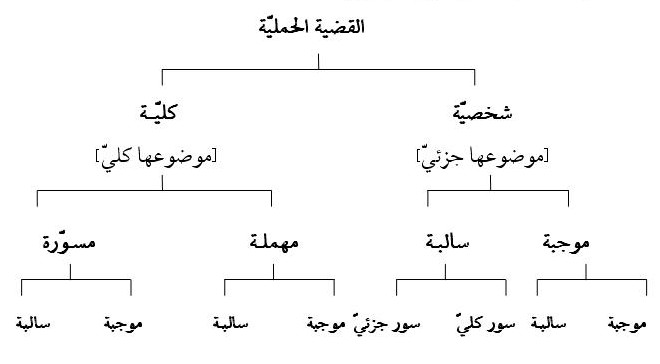 فوصف القضية بأنها كلية أو جزئية أو مهملة، إنما هو بحسب صدقها على مقدار الأفراد المندرجة تحت المفهوم الكلي الذي هو موضوع وعنوان القضية، فقولنا [كل إنسان ميت]، يفهم منه صدق مفهوم الموت على كل ما يصدق عليه مفهوم الإنسان. فالتعامل يكون في هذه القضايا مع المصاديق، لا مع المفاهيم المجردة، ومعلوم أن المصاديق أفراد موجودة في الخارج، وهي أمور متعينة، فالمنطق له مدخليّة بالأمور الخارجية من حيث صدق قضاياه عليها. ولذلك فإننا يمكننا الاستفادة من القواعد المنطقية في اكتساب العلوم من هذه الجهة(). ويلاحظ أن القضية المهملة من السور كقولنا: [الإنسان ميت]، تحتمل مصداقين الأول [كل إنسان ميت]، والثاني [بعض الإنسان ميت]، والاحتمال الثاني مندرج في الأول، فالمقطوع باستفادته من القضية المهملة هو البعض لا الكل، ولذلك يقول المناطقة [إن المهملة في قوة الجزئية]، أي إن ما تفيدنا إياه على سبيل القطع إنما هو نفس المعنى المستفاد من القضية الجزئية فهي إذن في قوَّتها(). حقيقة القضية الحملية وأجزاؤها:كل قضية تحقق فيها حمل أمر على أمر من دون توقف على شرط في حصول الحمل ووقوعه، فإنها تسمى قضية حملية، لأن الحمل فيها متحقق بالفعل، ولا يتوقف تحققه على تحقق سبب ولا شرط غير نفس تركيب القضية الإسنادي.والقضيّة الحملية تتألف من ثلاثة أجزاء: الأول: الموضوع وهو المحكوم عليه، بغض النظر عن ترتيبه وموقعه في الكلام، فإن أتى آخراً فلا يضر، فإن الاعتبار في القضايا إنما هو المعاني لا الألفاظ، والأحكام أصلاً إنما هي المعاني لا الألفاظ، وحقيقة القول المنطقي إنما هو المعنى لا اللفظ. وسمي موضوعاً تشبيهاً له بشيء وُضِع ليحمل عليه() كزيد من قولنا [زيد قائم] أو [قام زيد]، فـ[زيد] موضوع في المثالين، وإن كان مؤخراً في الثاني. الثاني: المحمول وهو الـمحكوم به، وسمي بذلك تشبيهاً له بالسقف المحمول على الجدار مثلاً. الثالث: النسبة أي ثبوت المحمول للموضوع كثبوت القيام لزيد مثلاً، ويسمى اللفظ الدال على النسبة باسم الرابطة، والرابطة إما غير زمانية ككلمة [هو]() في قولنا [زيد هو قائم]، أو زمانية نحو [كان] في قولنا [كان زيد قائماً]، ولم يذكر المصنف الرابطة لعدم لزومها في القضية إذ كثيراً ما يستغنى عنها في لغة العرب بالإعراب والرابط اللفظي(). وتسمة القضية الحملية عند عدم الرابطة ثنائية لتركبها من جزأين، وعند ذكرك الرابطة ثلاثية لتركبها من ثلاثة أجزاء.() القضية الشرطية:وهي القضية التي يوجد فيها حكم بالتعليق، أي بربط إحدى القضيتين بالأخرى()، كقولنا [كلما كان هذا إنساناً كان حيواناً]. وتسمى قضية شرطية لاشتمالها على أداة الشرط. وتنقسم القضية الشرطية إلى قسمين:الأول: شرطية متصلة، كقولنا: [كلما كان هذا إنساناً كان حيواناً]، وقولنا: [كلما كان الإنسان ناطقاً، كان الحمار ناهقاً]، وسميت بالمتصلة لاتصال طرفيها، أي اجتماعهما في الوجود، وعدم تعاندهما فيه، فليس وجود أحدهما مانعاً من وجود الآخر. الثاني: شرطية منفصلة، كقولنا [العدد إما زوج أو فرد]، فهذه القضية شرطية منفصلة لانفصال طرفيها وتعاندهما لعدم اجتماعهما في الوجود. والقضية الشرطية تتألف من جزأين الأول يسمى [مُقَدَّم] والثاني يسمى [التالي].حقيقة الشرطية المتصلة:هي القضية التي توجب التلازم والتصاحب بين الجزأين [المقدَّم والتالي] في الوجود لزوماً بأن كان لعلاقة أو بأن كان لا لعلاقة، وحتى لو كان اتفاقاً.() حقيقة الشرطية المنفصلة:هي القضية التي اقتضت تنافراً وتعانُداً بين الجزأين في الصدق أو في الكذب أو فيهما معاً. وأقسام الشرطيّة المنفصلة ثلاثة: الأول: مانعة جَمْعٍ وهي قضية تمنع الجمع بين طرفيها فلا يجتمعان في الوجود ويمكن ارتفاعهما، وتتركب من الشيء والأخصّ من نقيضه كقولنا [هذا الشيء إما أسود أو أبيض]()، فالسواد والبياض لا يجتمعان في المحل الواحد، ويمكن ارتفاعهما بأن يوجد في المحل لون آخر.الثاني: مانعة خُلُوٍّ، وهي قضية تمنع الخلو عن طرفيها فلا يمكن ارتفاعهما ويمكن اجتماعهما وتتركب من الشيء والأعم من نقيضه كقولنا: [هذا إما غير أسود أو غير أبيض]() فيمكن اجتماعهما في الأحمر ولا يمكن ارتفاعهما بأن يكون أسود وأبيض معاً. الثالث: مانعة جمع وخلو، وهي قضية تمنع الجمع والخلو معاً فلا يمكن اجتماع طرفيها ولا يمكن ارتفاعهما، وتتركب من الشيء ونقيضه كقولنا هذا العدد إما زوج أو فرد، فلا يمكن اجتماع الزوجية والفردية في العدد المعين ولا يمكن ارتفاعهما عنه. وهذه القضية هي الممثلة الحقيقية للتعاند، لأن التعاند متحقق بين الطرفين في الصدق والكذب بخلاف ما قبله فإنه في أحدهما فقط، وهذه القضية أخص من كلا النوعين اللذين قبلها().[فَصْلٌ في التــَّناقُضِ]التناقض هو حكم من أحكام القضايا، ولذلك شرع في بيانه بعد أن انتهى من شرح وتعريف أنواع القضية(). وللقضايا أحكام منها التناقض ومنها العكس : العكس المستوي وعكس النقيض. ويستفاد من هذه الأحكام في البراهين، وللتحقق من صدق بعض القضايا. ولذلك فإن المناطقة يشرحون أحكام القضايا قبل الخوض في بيان البراهين والأقيسة لاحتياج هذه إليها. قال:أقول: التناقض لغةً: هو وضع الشيء ورفعه. أي إثباته ونفيه. واصطلاحاً: هو اختلاف القضيتين في الكيف [الإيجاب والسلب]، ويلزم صدق واحدة منهما فقط(). فلا يسمى اختلاف المفردين من حيث الكيف بالتناقض، نحو [زيد] و[لا زيد].وكذلك فإن اختلاف القضيتين في الكم كما في الكلية والجزئية لا يسمى تناقضاً، نحو [كل إنسان حيوان]، [بعض الإنسان حيوان].ولا إذا اختلفتا في الموضوع نحو [زيد قائم]، [عمرو قائم].ولا إذا اختلفتا في المحمول نحو [زيد قائم]، [زيد جالس].وخرج بالتعريف القضيتان اللتان لا يلزم صدق واحدة منهما فقط، بل يجوز صدقهما معاً نحو [بعض الحيوان إنسان]، وقولنا [بعض الحيوان ليس بإنسان]، وكذلك القضيتان اللتان يجوز كذبهما معاً نحو [كل حيوان إنسان] وقولنا [لا شيء من الحيوان بإنسان].وأما شرح نقائض القضايا بحسب التفصيل، فهو كما يأتي: القضية الشخصية: يستخرج نقيضها بتبديل الكيف فيها، نحو [زيد قائم]، [زيد ليس بقائم]. القضية المهملة: يستخرج نقيضها بتبديل الكيف فيها، نحو [الإنسان حيوان]، [الإنسان ليس بحيوان]. كذا قال الناظم، والصحيح أن نقيض المهملة كلية تخالفها في الكيف، [فنقيض الإنسان حيوان]، [لا شيء من الإنسان بحيوان]().القضية المسوَّرة: نقيضها بأن تأتي بضدِّ سورها بعد تبديل كيفها. فنقيض الموجبة الكلية: نحو [كل إنسان حيوان]، سالبة جزيئة نحو [ليس بعض الإنسان بحيوان]. ونقيض السالبة الكلية: نحو [لا شيء من الإنسان بفرس]، موجبة جزئية نحو [بعض الإنسان فرس](). [فَصْلٌ في العَكْسِ المُسْتــَويْ]العكس لغة التبديل والقلب، والعكس من أحكام القضايا كما سبق كالتناقض، وهو نوعان عكس مستوي وعكس نقيض، وعكس النقيض قسمان عكس نقيض موافق، ومخالف(). والناظم اقتصر على بيان العكس المستوي. قال:العكس() اصطلاحاً: قلب جزئي القضية بأن يجعل الموضوع محمولاً والمحمول موضوعاً في الحملية، وبجعل المقدم تالياً التالي مقدَّماً في الشرطية المتصلة.() قواعد العكس:  الأولـى: بقاء الصدق في العكس، أي إن كان الأصل صادقاً لزم صدق العكس(). الثانية: بقاء الكيف، فإن كان الأصل() موجباً فالعكس موجب وإن كان سالباً فسالب. الثالثة: بقاء الكم، فإن كان الأصل كلياً، فالعكس كلي، وإن كان جزئياً فجزئي، إلا في الموجبة الكلية فلا يبقى فيها الكم بل تنعكس جزئية()، نحو [كل إنسان حيوان] فعكسها [بعض الحيوان إنسان]، ونحو [كلما كان هذا إنساناً كان حيواناً] فعكسها [قد يكون إذا كان هذا حيواناً كان إنساناً]. فلا يبقى فيهما الكم، بل تعكسهما جزئيتين كما رأيت، ولا يصح عكسهما كليتين، لأن المحمول الأعم يثبت لجميع أفراد الموضوع الأخص، ولا يثبت ذلك الموضوع إلا لبعض أفراد ذلك المحمول الأعم، وكذا المقدم الأخص يستلزم التالي الأعم كلياً، ولا يستلزم الأخص إلا جزئياً.() والأمثلة ستأتي. 
اعلم أن القضايا شخصية وكلية وجزئية ومهملة، وهي موجبات أو سوالب، فالموجبات الأربع تنعكس إلى موجبة جزئية.فقولك: [زيد حيوان] عكسه [بعض الحيوان زيد].وقولك: [كل إنسان حيوان] أو [بعض الإنسان حيوان] أو [الإنسان حيوان]، عكس هذه الثلاثة [بعض الحيوان إنسان].والسوالب لا ينعكس منها إلا الكلية، نحو [لا شيء من الإنسان بحجر]، وعكسها كنفسها، وهو [لا شيء من الحجر بإنسان]. والشخصية نحو [ليس زيد بحجر] وعكسها كلية نحو [لا شيء من الحجر بزيد]. وهذا إذا كان محمولها كلياً. فإن كان محمولها جزئياً انعكست كنفسها نحو [ليس زيد بعمرو] فعكسها [عمرو ليس بزيد].  شروط العكس:والعكس صحيح في جميع القضايا ولازم لها دائماً بالصورة السابقة إلا في القضايا التالية:أولاً: التي وجد فيها الخستان، وهما السلب والجزئية، نحو [بعض الحيوان ليس بإنسان]، فلا عكس لها، لأنه يصح سلب الأخص عن بعض أفراد الأعم، ولا يصح سلب الأعم عن بعض أفراد الأخص، فيصدق قولنا [بعض الحيوان ليس بإنسان]، ولا يصدق [بعض الإنسان ليس بحيوان].ثانياً: المهملة السلبية، كقولنا [الحيوان ليس بإنسان]، فإنه صادق، ولا يصدق عكسه وهو [الإنسان ليس بحيوان]، لما تقدم من صحة نفي الأخص عن بعض أفراد الأعم وعدم صحة نفي الأعم عن بعض أفراد الأخصّ. فالسبب في عدم العكس فيها هو أنها في قوة الجزئية، فكما لا تنعكس الجزئية السالبة لاجتماع الخسّتين فيها فكذلك لا تنعكس المهملة السالبة. لأنها في قوّتها فكأنه اجتمع فيها الخسّتان. ثم إن العكس لا يكون إلا في الحمليات والشرطيات المتصلة، كما تقدم تمثيل ذلك، فيشترط إذن في صحة العكس أن يكون في قضية مرتبة بالطبع لا بالوضع، والترتيب الطبيعي ما اقتضاه المعنى بحيث يتغير بتغيره، ألا ترى أن معنى القضية الحملية ثبوت مفهوم المحمول لأفراد الموضوع، فإذا غير ترتيبها أفادت ثبوت مفهوم الموضوع لأفراد المحمول. ومعنى الشرطية لزوم التالي للمقدم، فإذا غير الترتيب أفادت لزوم المقدم للتالي، هذا هو المرتب بالطبع. وأما المرتب بالوضع فهو الشرطية المنفصلة لأن ترتيبها ذكري، بحيث لا يتغير معناها بتغير طرفيها، فقولك: [العدد إما زوج أو فرد]، لو قدمت فيه الثاني على الأول وقلتَ [العدد إما فرد أو زوج] لا يتغير معناه، فعلم أن الترتيب إنما هو في مجرد الوضع والذكر. تعريف بعكس النقيض: وهو ينقسم إلى قسمين: الأول عكس النقيض الموافق:وهو تبديل كل من الطرفين بنقيض الآخر مع بقاء الكم والكيف، فقولنا [كل إنسان حيوان] عكسُ نقيضِه الموافق [كل ما ليس بحيوان هو ليس بإنسان]، ويسمى موافقاً لموافقة الأصل للعكس في الكيف.الثاني: عكس النقيض المخالف:وهو تبديل الأول بنقيض الثاني والثاني بعين الأول، مع الاختلاف في الكيف، فقولنا [كل إنسان حيوان]، عكس نقيضه المخالف [لا شيء مما ليس بحيوان إنسان]، وسمي مخالفاً لمخالفة العكس للأصل في الكيف. [بابٌ في القــِيَاسِ]إن القياس من أهم المباحث في علم المنطق، فبالقياس يتم البرهان، وكل ما مضى من المباحث كان مجرد مبادئ للوصول إلى تركيب القياس، وأركانه. قال:تعريف القياس:أقول: القياس عبارة عن قول من قضايا رُكِّبت تركيباً خاصاً بحيث تستلزم لذاتها قولاً آخر. فالمفرد ليس بقول، فهو ليس بقياس، فالقول عند المناطقة هو المركب. وبالتركيب من القضايا تخرج القضية الواحدة، والمراد بالقضايا قضيتان أو أكثر، ليشمل القياس البسيط وهو المركب من مقدمتين، كقولنا: [العالم متغير، وكل متغير حادث]، والقياس المركب من أكثر من مقدمتين، كقولنا: [النبَّاش آخِذٌ للمال خفية، وكل آخذ للمال خفية سارق، وكل سارق تقطع يده]. وأما القول المركب من القضايا التي لا تستلزم لذاتها قولاً آخر، فليس قياساً أيضاً، وقد يكون عدم إنتاجه لعدم تكرر الحد الوسط، كقولنا : [كل إنسان حيوان، وكل فرس صهال]، وكالقضيتين المركبتين من ضرب عقيم لا ينتج، كقولنا:[لا شيء من الإنسان بحجر، وكل حجر جسم]، فهذا لا يستلزم شيئاً لعدم إيجاب الصغرى كما سنبين في أضرب القياس المنتجة والعقيمة. والمقصود من القياس هو القول المنتج لذاته، فلا يدخل فيه ما يستلزم قولاً آخر لا لذاته كقياس المساواة، وهو المركب من قضيتين متعلق محمول إحداهما موضوع الأخرى، كقولنا:[زيد مساو لعمرو، وعمرو مساو لبكر]، فإنه يستلزم [زيد مساو لبكر]، ولكن هذا الاستلزام ليس لذات القياس بل بواسطة صدق مقدمة أجنبية وهي أن [مساوي المساوي لشيء، مساوٍ لذلك الشيء]()، ألا ترى أنك لو قلت [الإنسان مباين للفرس، والفرس مباين للناطق]، لم يلزم منه أن [الإنسان مباين للناطق]، لأن مباين المباين للشيء لا يلزم أن يكون مبايناً لذلك الشيء(). والقول الآخر الذي ينتجه القياس المراد به النتيجة، فإنها قول مغاير لقضيتي القياس، فيخرج به القضيتان المستلزمتان لإحداهما كقولنا: [زيد قائم، وعمرو جالس]، فهاتان القضيتان يستلزمان إحداهما() ولا يسميان قياساً لأن إحداهما ليس قولاً آخر. والقياس متى سُـلِّمَ استلزم النتيجة سواء كان صادقاً، كما مرَّ أو كاذباً كقولنا: [كل إنسان حمار، وكل حمار صهال] فإنه يستلزم بحيث لو سُلِّمَ أن [كلَّ إنسانٍ صهال]. وإنما وجب قولنا ذلك لأن التعريف يجب صدقه على القياس الصادق والكاذب كالسفسطة. أقسام القياس: القياس قسمان: الأول اقتراني، والثاني شرطي.القياس الاقتراني:وسمي بالاقتراني لاقتران الحدود فيه وعدم فصلها بأداة استثناء كقولنا: [العالم متغير، وكل متغير حادث]، والقياس الاقتراني هو الذي دلَّ على النتيجة بالقوة بأن كانت فيه متفرقة الأجزاء. ألا ترى أو قولنا [العالم متغير، وكل متغير حادث] يدل على النتيجة وهي [العالم حادث]، لكن بالقوة، بمعنى أن أجزاءها متفرقة فيه، لأن موضوعها موضوع الصغرى ومحمولها محمول الكبرى.ولا يركب القياس الاقتراني إلا من القضايا الحملية، ولا يستعمل فيه القضايا الشرطية. كذا قال الناظم، ولكن هذا رأي مرجوح، والصحيح أن القياس الاقتراني يؤلَّفُ من القضايا الحمليات كما تقدم، ومن القضايا الشرطيات كقولنا [كلما كانت الشمس طالعة، كان النهار موجوداً، وكلما كان النهار موجوداً كانت الأرض مضيئة]، فينتج [كلما كانت الشمس طالعة كانت الأرض مضيئة]. ويركب القياس من مقدِّماته على الوجه الذي وجب تركيبه عليه من الإتيان بوصف جامع بين طرفي النتيجة، وهو الحدُّ المكرر، وبه حصلت المقدمتان إحداهما مشتملة على موضوع النتيجة أو مقدمها، والأخرى على محمولها أو تاليها، ومن اندراج الأصغر تحت الأوسط في الاقتراني كما سيأتي. ثم ترتَّب المقدمات بأن تقدَّم الصغرى منها وهي المشتملة على موضوع النتيجة، أو مقدمها، على الكبرى وهي المشتملة على محمولها أو تاليها، ويكون ذلك على الوجه الخاص ككون الصغرى موجبة، والكبرى كلية في الشكل الأول مثلاً. ويُلاحَظُ استعمال مقدمات صحيحة، من حيث النظم فلا يصح استعمال مقدمتين سالبتين ولا مقدمتين جزئيتين، إذ لا إنتاج لسالبتين أو جزئيتين، ومن جهة المادة بأن كانتا كاذبتين أو إحداهما كاذبة. ويجب اختبار المقدمات بالاستدلال عليها إن كانت نظرية هل هي يقينية أو لا. واعلم أن النتيجة تأتي بحسب المقدمات، فإن كانت المقدمات صحيحة صادقة كانت النتيجة صادقة، وإن كانت المقدمات فاسدة أو كاذبة لم يلزم صدق النتيجة بل تضطرب فتصدق تارة وتكذب أخرى. ()مثلاً: إذا قلنا: [العالم متغير وكل متغير حادث]، فهذا قياس صحيح، مقدمتاه صادقتان فنتيجته كذلك.وإن قلتَ [كل إنسان فرس وكل فرس صهال]، فهو قياس كاذب، لكذب إحدى المقدمتين، فلا يلزم صدق النتيجة بل تكذب تارة، كهذا المثال، فإن نتيجته [كل إنسان صَهَّال]، وهي كاذبة، وتصدق تارة كما لو أبدلتَ الكبرى بقولك [كل فرس ناطق]، فإن نتيجته [كل إنسان ناطق] وهي صادقة، لكن صدقها اتفاقي. وفي القياس يجب اندراج المقدمة الصغرى في المقدمة الكبرى، وذلك باندراج أصغرها وهو موضوعه المطلوب في أوسط الكبرى، مثلاً إذا قلنا:[كل إنسان حيوان، وكل حيوان جسم]، فالأصغر هو [إنسان]، وقد اندرج في [الحيوان] لينسحب عليه حكمه. والمقدمة الصغرى هي المقدمة ذات الحد الأصغر، الذي هو موضوع النتيجة. والمقدمة الكبرى هي المشتملة على الحد الأكبر الذي هو محمول النتيجة، كقولنا في المثال السابق: [وكل حيوان جسم] فإنها مشتملة على الحد الأكبر، وهو [جسم]، الذي يكون محمولاً في النتيجة. وسمِّي موضوع النتيجة أصغر لأنه أقل أفراداً غالباً من محمولها الذي سمي أكبر لكثرة أفراده، وسمي كلٌّ منهما حداً، لأنه طرف القضية(). وعند القياس، يندرج الحد الأصغر في مفهوم الأكبر بسبب اندراجه في الأوسط، ويلغى الحدّ الأوسط عند الإنتاج، والحد الأوسط هو الحد المكرر في المقدمتين، يترك عند الإنتاج، فهو كالآلة يؤتى به عند الاحتياج إليه في التوصل إلى المطلوب، ويترك عند حصوله. [فَصْلٌ في الأَشْكالِ]إن القياس الذي قلنا عنه إنه عبارة عن قول، وهو قضايا مرتبة بحيث تنتج لذاتها قولاً آخر، تتغير بعض أحكامه عند تغير القضايا التي يتألف منها؛ فإننا قد عرفنا أن القضايا أنواع مختلفة، فمنها المسورة كلياً وجزئياً، ومنها الموجبة ومنها السالبة، ويختلف أيضاً من حيث طريقة ترتيب القضايا بعضها مع بعض، ويؤثر على قوة إنتاجه عوامل أخر كقوة كل قضية بالنسبة لصدقها، أي مطابقتها مع الواقع أو عدم مطابقتها، وقوة مطابقتها، فإن القضية قد تكون ظنية وقد تكون قطعية. ولهذه الأسباب كلها ولغيرها، فقد اهتم المناطقة بالشكل الذي يتألف منه القياس، من الحيثيات السابقة، وضبطوا كافة أوضاعه ليتمكنوا من التحكم بكيفية الإنتاج. وهذا الفصل نشرح فيه بعض هذه الهيئات. قال:أقول: الشكل() اسم يطلق على هيئة قضيتي القياس من دون اعتبار الأسوار، وذلك باعتبار تريب الحد الأوسط والأكبر والأصغر في كل منهما. وأما إذا اعتبرت الأسوار في القضايا أيضاً، فإن ذلك يسمى بالضرب، وسوف نبين كل ذلك في محله. أما الأشكال فإنها وبحسب ترتيب القضايا بالاعتبار السابق، أربعة أشكال فقط. فلو رمزنا للأصغر بالحرف [أ]، وللأوسط بالحرف [ب]، وللأكبر بالحرف [ج]، فإن القضية الأولى يكون صورتها كما يلي [أ هو ب]، والقضية الثانية صورتها [ب هو ج]. فالحاصل بناء على هذا الفرض وجود احتمالات أربعة هي أشكال القياس. وأشكالها الصورية كما يلي:1- [أ ب]، [ب ج]2- [أ ب]، [ج ب]3- [ب أ]، [ب ج]4- [ب أ]، [ج ب]هذه هي أشكال القياس، من دون اعتبار السور، ولا الكيف، ولا أي أمر آخر. وكما نرى فإن الأشكال الأربعة تنتج بحسب تكرار الحد الوسط فيه، فإن كان محمولاً في الصغرى موضوعاً في الكبرى، فهو الشكل الأول، وإن كان محمولاً فيهما فهو الشكل الثاني، وإن كان موضوعاً فيهما فهو الشكل الثالث، وإن كان عكس الشكل الأول فهو الشكل الرابع.وهاك أمثلة حقيقية على الأشكال الأربعة: الشكل الأول: [كل إنسان حيوان]، [كل حيوان جسم]، هذا ضرب خاص من الشكل الأول، وإنما قلنا إنه ضرب خاص لأننا اعتبرنا فيه السور والنفي والإيجاب، وسوف يأتي الكلام تفصيلاً على الأسوار والنفي والإيجاب في كل شكل من الأشكال، ونبين حينئذ ما هي الأضرب المنتجة وغير المنتجة من كل شكل. الشكل الثاني: مثاله [كل إنسان حيوان]، [لا شيء من الحجر بحيوان]. وهذا ضرب خاص منتج من أضرب الشكل الثاني. الشكل الثالث: مثاله [كل إنسان حيوان]، [كل إنسان ناطق]، هذا ضرب خاص منتج من الشكل الثالث. الشكل الرابع: مثاله [بعض الحيوان إنسان]، [كل ناطق حيوان]، هذا ضرب خاص منتج من الشكل الرابع.وأقوى الأشكال إنتاجاً الشكل الأول، لما سنبين لاحقاً، ثم الثاني ثم الثالث ثم الرابع، فكل واحد أوضح في الإنتاج مما بعده.فإن لم يتم الالتزام بهذا النظام بأن لم يتكرر الحد الأوسط، فإن القياس يكون غير منتج. وسوف نبين الآن شروط إنتاج كل شكل من هذه الأشكال.شروط إنتاج الشكل الأول: يشترط للشكل الأول شرطان لكي يكون مُنْتِجَاً. الشرط الأول: أن تكون صُغْراه موجبة، ولا يهم إن كانت كلية أو جزئية. الشرط الثاني: أن تكون كُبْراه كلية، ولا يؤثر إن كانت سالِبة أو موجِبة. فالمقدمة الأولى، إما أن تكون موجبة كلية، أو موجبة جزئية، والمقدمة الثانية إما أن تكون سالبة كلية، أو تكون موجبة كلية. فيحصل من هذه الشروط أربع صور محتملة من حاصل ضرب صورتي المقدمة الأولى، في صورَتَيْ المقدمة الثانية، وكل صورة من هذه الصور الأربعة تسمى ضرباً. وبما أننا أخذنا في اعتبارنا شروطَ الإنتاج، فإن هذه الأضرب الأربعة كلها تكون منتجة. فالأضرب المنتجة للشكل الأول إذن أربعة. الأضرب التي تخرج بالشروط:يخرج بإيجاب الصغرى ما لو كانت سالبة كلية أو جزئية، فلا إنتاج لها مع الكبريات الأربع، فهذه ثمانية كلها عقيمة، وخرج باشتراط كلية الكبرى ما لو كانت الكبرى جزئية موجبة أو سالبة، فلا إنتاج لها من الموجبتين الصغريين، فهذه أربعة أضرب عقيمة أيضاً، فعلم أن المنتج من الشكل الأول أربعة أضرب، وأن العقيم منه اثنا عشر: ثمانية خارجة باشتراط إيجاب الصغرى، وأربعة خارجة باشتراط كلية الكبرى. جدول الأضرب المنتجة والعقيمة للشكل الأول بتطبيق شروط الإنتاججدول الأمثلة على الشكل الأول من أشكال القياسالشكل الثاني: شروط الإنتاج: الأول: أن تختلف المقدمتان في الكيف، بأن تكون إحداهما موجبة والأخرى سالبة. الثاني: أن تكون الكبرى كلية موجبة أو سالبة. فإن كانت موجبة لم تنتج إلا مع السالبتين الصغريين وإن كانت سالبة لم تنتج إلا مع الموجبتين الصغريين. الضروب المنتجة: الضروب المنتجة أربعة فقط:الضرب الأول: موجبة كلية صغرى، وسالبة كلية كبرى. نحو [كل إنسان حيوان]، و[لا شيء من الحجر بحيوان]. والنتيجة سالبة كلية، وهي [لا شيء من الإنسان بحجر]. الضرب الثاني: عكس الضرب الأول، فيتألف من سالبة كلية صغرى، وموجبة كلية كبرى. نحو [لا شيء من الحجر بحيوان]، و[كل إنسان حيوان]، والنتيجة سالبة كلية وهي [لا شيء من الحجر بإنسان].الضرب الثالث: يتألف من موجبة جزئية صغرى وسالبة كلية كبرى، نحو [بعض الحيوان إنسان]، و[لا شيء من الفرس بإنسان]، والنتيجة سالبة جزئية وهي [ليس بعض الحيوان بفرس].الضرب الرابع: يتألف من سالبة جزئية صغرى، وموجبة كلية كبرى، نحو [ليس بعض الحيوان بإنسان]، و[كل ناطق إنسان]، والنتيجة سالبة جزئية وهي [ليس بعض الحيوان بناطق].الضروب الخارجة بالشروط: يخرج بشرط اختلافهما في الكيف ما لو اتفقتا بأن كانتا موجبتين أو سالبتين كليتين أو جزئيتين، أو الأولى كلية والثانية جزئية أو بالعكس، فلا إنتاج لها، فهذه ثمانية أضرب خرجت باختلاف الكيف، وكلها عقيمة. ويخرج باشتراط كلية الكبرى ما لو كانت جزئية موجبة، فلا إنتاج لها مع السالبتين الصغريين أو جزئية سالبة فلا إنتاج لها مع الموجبتين الصغريين. فهذه أربعة عقيمة أيضاً خرجت باشتراط كلية الكبرى. فجملة أضربه العقيمة اثنا عشر كالأول.  الشكل الثالث: شروط الإنتاج: الأول: أن تكون صغراه موجبة، ولا يهم أن تكون كلية أو جزئية. الثاني: أن تكون إحدى المقدمتين كلية، سواء كانت الصغرى أم الكبرى. فإن كانت الصغرى موجبة كلية أنتجت مع الكبريات الأربع لوجود الشرطين فيها، وإن كانت موجبة جزئية لم تنتج إلا مع الكليتين الكبريين. فضروبه المنتجة إذن ستة. الضرب الأول: من موجبتين كليتين نحو [كل إنسان حيوان]، و[كل إنسان جسم]، والنتيجة جزئية وهي [بعض الحيوان جسم].الضرب الثاني: من موجبة كلية صغرى وسالبة كلية كبرى، نحو [كل إنسان حيوان]، و [لا شيء من الإنسان بحجر]، والنتيجة سالبة جزئية وهي [ليس بعض الحيوان بحجر].الضرب الثالث: من موجبة جزئية صغرى وموجبة كلية كبرى، نحو [بعض الحيوان إنسان]، و[كل حيوان جسم]، والنتيجة موجبة جزئية وهي [بعض الإنسان جسم].الضرب الرابع: من موجبة كلية صغرى، وموجبة جزئية كبرى، نحو [كل حيوان جسم]، و[بعض الحيوان إنسان]، والنتيجة موجبة جزئية، وهي [بعض الجسم إنسان].الضرب الخامس: من موجبة جزئية صغرى، وسالبة كلية كبرى، نحو [بعض الحيوان إنسان]، و[لا شيء من الحيوان بحجر]، والنتيجة سالبة جزئية وهي [ليس بعض الإنسان بحجر].الضرب السادس: من موجبة كلية صغرى، وسالبة جزئية كبرى، نحو [كل إنسان حيوان]، و[بعض الإنسان ليس بكاتب]، والنتيجة سالبة جزئية وهي [ليس بعض الحيوان بكاتب]. الأضرب العقيمة بناء على الشروط: يخرج باشتراط إيجاب الصغرى ما لو كانت سالبة كلية أو جزئية، فلا تنتج مع الكبريات الأربع، فهذه ثمانية كلها عقيمة. وباشتراط كلية إحداهما يخرج ما لو كانت الصغرى موجبة جزئية مع الجزئيتين الكبريين الموجبة والسالبة فلا إنتاج لها، فهذان ضربان عقيمان. فجملة عقيم هذا الشكل عشرة، والمنتج ستة قد تقدمت. الشكل الرابعشروط الإنتاج: إن لم تكن الصغرى موجبة جزئية، فيشترط عدم الجمع بين الخستين وهما الجزئية والسلب، سواء كان ذلك من جنس واحد كسالبتين أو جزئيتين، أو من جنسين كسالبة وجزئية، ولو في مقدمة واحدة.وإن كانت الصغرى موجبة جزئية فشرطه كون الكبرى سالبة كلية. فإن كانت الصغرى سالبة كلية أنتجت مع الموجبة الكلية الكبرى وإن كانت سالبة جزئية لم تنتج لاجتماع الخستين فيها. فحصل من ذلك أربعة أضرب، ثلاثة مع الموجبة الكلية الصغرى وواحد مع السالبة الكلية الكبرى أيضاً.ويستثنى من الصور العقيمة صورة واحدة فقط تجتمع فيها الخستان، ولكنها منتجة، وهي ما كانت صغراها موجبة جزئية، وكبراها سالبة كلية.الضروب المنتجة: الحاصل أن الضروب المنتجة في هذا الشكل خمسة، كما مرَّ:الضرب الأول: يتألف من موجبتين كليتين نحو [كل إنسان حيوان]، و[كل ناطق إنسان]، والنتيجة موجبة جزئية وهي [بعض الحيوان ناطق].الضرب الثاني: يتألف من موجبتين الصغرى كلية والكبرى جزئية، كقولنا: [كل إنسان حيوان]، و[بعض الجسم إنسان]، والنتيجة موجبة جزئية وهي [بعض الحيوان جسم]. الضرب الثالث: يتألف من سالبة كلية صغرى وموجبة كلية كبرى، نحو [لا شيء من الإنسان بفرس]، و[كل ناطق إنسان]، والنتيجة سالبة كلية وهي [لا شيء من الفرس بناطق]. الضرب الرابع: يتألف من موجبة كلية صغرى وسالبة كلية كبرى، نحو [كل إنسان حيوان]، و[لا شيء من الفرس بإنسان]، والنتيجة سالبة جزئية وهي [ليس بعض الحيوان بفرس]. الضرب الخامس: وهو صورة الاستثناء، يتألف من موجبة جزئية صغرى ومن سالبة كلية كبرى، نحو [بعض الحيوان إنسان]، و[لا شيء من الحجر بحيوان]. والنتيجة سالبة جزئية وهي [ليس بعض الإنسان بحجر]. الضروب العقيمة: يخرج باشتراط عدم جمع الخستين إن لم تكن الصغرى موجبة جزئية والكبرى سالبة جزئية، ما لو اجتمعتا فلا إنتاج، وذلك صادق بكون الصغرى موجبة كلية والكبرى سالبة جزئية، وبكون الصغرى سالبة كلية والكبرى غير الموجبة الكلية، وبكون الصغرى سالبة جزئية مع الكبريات الأربع. فهذه ثمانية كلها عقيمة. يخرج باشتراط كون الكبرى سالبة كلية فيما إذا كانت الصغرى موجبة جزئية، ما لو كانت الكبرى غير السالبة الكلية، بأن كانت موجبة كلية أو جزئية أو سالبة جزئية، فلا إنتاج حينئذ. فهذه ثلاثة أضرب عقيمة أيضاً. فجملة عقيم هذا الشكل أحد عشر. قواعد عامة للأشكال الأربعةأولاً: النتيجة تتبع الأخس من المقدمتين، وذلك في الكيف والكم، فإن الأخس من الكيف هو السالب، والأخسَّ من الكم هو الجزئي. فإن كانت إحدى المقدمات جزئية، كانت النتيجة جزئية، وإن كانت إحدى المقدمات سالبة، كانت النتيجة سالبة. ثانياً: هذه الأشكال الأربعة ليست مختصة بالحملي، بل هي أيضاً صحيحة في الشرطي، وذلك على خلاف ما قاله الناظم، وهذا هو التحقيق كما أشرنا من قبل. ثالثاً: يجوز حذف إحدى المقدمات من القياس وحذف النتيجة إذا كان العلم بها واضحاً جلياً، وذلك كقولنا: [هذا يُحَدُّ لأنه زانٍ]، فإن المعنى [وكلُّ زانٍ يُحَدُّ]، فقد حذفت الكبرى. ونحو قولنا: [هذا زانٍ، وكل زانٍ يُحَدُّ]، فقد حذفت النتيجة، لأن المعنى [فهذا يُحّدُّ]، فحُذِفَت للعلم بها من القياس. رابعاً: إذا لم تكن المقدمات ضرورية فيجب انتهاؤها إلى مقدمة راجعة إلى الضرورة، لئلا يلزم الدور وهو [توقف الآخر على ما يتوقف عليه]، أو التسلسل وهو [ترتب أمر على أمر إلى ما لا نهاية له]، فيلزم الدور فيما إذا استدل على المتأخر بما يتوقف عليه ذلك المتأخر، ويلزم التسلسل فيما إذا توقف الأول على أدلة مترتبة لا غاية لها، فإن انتهى الأمر إلى دليل غير ضروري المقدمات ولا مسلَّمة، لم يَكْفِ.مثالُ ما مقدماته ضرورية: [هذا العدد ينقسم إلى متساويين]، و[كل منقسم كذلك زوج].ومثال ما مقدماته نظرية: قولك [العالم صفاته حادثة]، [وكل من صفاته حادثة فهو حادث].فنستدل على الصغرى بقولنا: [صفاته متغيرة]، و[كل متغير حادث]. والأولى من هاتين المقدمتين ضرورية، ونستدلُّ على الثانية منهما بأن نقول: [التغير إن كان من عدم إلى وجود كان الوجود طارئاً، وإن كان من وجود إلى عدم كان الوجود جائزاً]، و[الجائز لا يقع إلا حادثاً]. ونستدل على الكبرى من القياس الأول بقولنا: [كل من كان صفاته حادثة لا يعرى عن الحوادث]، و[كل من لا يعرى عن الحوادث لا يسبقها]، و[كل من لا يسبق الحوادث فهو حادث]. فقد انتهينا إلى الضرورة، ولا عبرة باعتراض بعض الفلاسفة على بعض تلك المقدمات فإن ذلك مكابرة. () فصل في القياس الاستثنائييسمى هذا النوع بالاستثنائي، لاشتماله على أداة الاستثناء، وهي [لكن]. ويعرف هذا النوع بالشرطي لاشتماله على مقدمة شرطية وتسمى الكبرى، وأما المقدمة المشتملة على أداة الاستثناء، فتسمى بالصغرى. قال:تعريف القياس الاستثنائي: هو القياس الذي دلَّ على النتيجة أو ضدها بأن تكون مذكورة فيه بالفعل أي بصورتها لا بالقوة، أي لا تكون مفرقة الأجزاء، كما في القياس الاقتراني، فإن نتيجته موجودة لكنها متفرقة الأجزاء في مقدمتيه، موضوعها في الصغرى ومحمولها في الكبرى. وأما القياس الاستثنائي ففيه عين النتيجة أو نقيضها بصورته، كما يأتي. القياس الشرطي المتصل: ضروبه المنتجة: القضية الشرطية إن كانت متصلة أنتج إثبات المقدم إثبات التالي، وأنتج نفي التالي نفي المقدم. ومثال ذلك [كلما كان هذا إنساناً، كان حيواناً، لكنه إنسان] ينتج [فهو حيوان]، فقد أنتج إثبات المقدم إثبات التالي، لأن المقدم ملزوم والتالي لازم، ويلزم من وجود الملزوم وجود اللازم. ولو قلت في هذا المثال [لكنه ليس بحيوان] أنتج [فهو ليس بإنسان] لأن رفع اللازم يوجب رفع الملزوم، فعلم أن المنتج منه ضربان. الضروب العقيمة:ولا يلزم الإنتاج من عكسهما، أي من وضع التالي أو رفع المقدم، فلو قلتَ في المثال المتقدم [لكنه حيوان] لم ينتج أنه إنسان، لأن اللازم قد يكون أعم من الملزوم، ولا يلزم من إثبات الأعم إثبات الأخص، وكذا لو قلتَ [لكنه ليس بإنسان] لا ينتج شيئاً، لأن رفع الأخص لا يوجب رفع الأعم، والملزوم هنا أخص من لازمه. وقد يكون اللازم أعم من ملزومه فلا يلزم من إثباته إثبات ملزومه، ولا من نفي ملزومه الأخصّ نفيه، فهذان ضربان عقيمان. القياس الشرطي المنفصل:إن كانت القضية الشرطية منفصلة، فهي على ثلاثة أقسام: حقيقية ومانعة جمع ومانعة خلو. الشرطية الحقيقية: إثبات أحد طرفيها ينتج رفع الطرف الآخر، ورفع أحد طرفيها ينتج وضع الآخر، كقولنا [الموجود إما قديم أو حادث لكنه قديم ] ينتج [أنه ليس بحادث]، أو [لكنه حادث] ينتج [أنه ليس بقديم]، فلو قلت [لكنه ليس بقديم] أنتج [أنه حادث]، أو أنه ليس بحادث أنتج [أنه قديم]. فقد أنتج وضع أحد الطرفين رفع الآخر، ورفع أحد الطرفين وضع الآخر. القضية الشرطية مانعة الجمع:إن أثبت أحد طرفيها، ينفى الطرف الآخر، دون العكس، فلا يلزم من رفع أحد طرفيها وضع الآخر()، لمنعها الجمع بينهما. مثالها أن تقول: [هذا إما أسود أو أبيض، لكنه أسود ينتج أنه غير أبيض] أو [لكنه أبيض ينتج أنه غير أسود]. ولو قلتَ [لكنه ليس بأسود] لم ينتج أنه أبيض، ولا غير أبيض، وكذا لو قلتَ [لكنه ليس بأبيض] لم ينتج أنه [أسود أو غير أسود]. القضية الشرطية مانعة الخلو:	القضية مانعة الخلو عكس مانعة الجمع، بمعنى أن رفع أحد طرفيها ينتج وضع الأخرى، لمنعها الخلو عنهما، ووضع أحد طرفيها لا ينتج شيئاً لجواز الجمع بينهما. مثالها أن تقول: [هذا الشيء إما غير أبيض أو غير أسود، لكنه أبيض ينتج أنه غير أسود]، أو [لكنه أسود ينتج أنه غير أبيض]، فقد لزم من رفع أحد طرفيها، ثبوت الآخر، ولو قلتَ [لكنه غير أبيض]، لم ينتج [أنه أسود]، ولا غيره، أو قلتَ [لكنه غير أسود]، لم ينتج [أنه أبيض] ولا غيره. فصل في [لَـوَاحِقُ القِيَاسِ]القياس إما أن يكون من مقدمتين أو أكثر، فالأول يسمى قياساً بسيطاً، والثاني يسمى قياساً مركباً. قال:أقول: فالقياس المركب ما ألـِّفَ من أكثر من مقدمتين، وهو في الحقيقة يكون مؤلفاً من قياسات بسيطة. مثال ذلك قولنا: [كل إنسان حيوان]، [وكل حيوان حساس]، [وكل حساس نامٍ]، [وكل نامٍ جسمٌ]، [وكل جسم مركب]. فتحليل القياس أن تركبه من مقدمتين فتعتبر المقدمة الأولى، وتأخذ معها المقدمة الثانية، والنتيجة منهما تجعلها للمقدمة التي بعدها، وهكذا. فتقول في المثال السابق: [كل إنسان حيوان] و[كل حيوان حساس]، [فكل إنسان حساس]، فهذه نتيجة المقدمتين الأوليين فاجعلها مقدمة صغرى وضُمَّها لما بعدها فقل: [كل إنسان حساس] و[كل حساس نامٍ]، واستخرج من هاتين نتيجة فقل: [كل إنسان نامٍ]، ثم اجعل هذه مقدمة لقياس ثانٍ فقل: [كل إنسان نامٍ] و[كل نامٍ جسمٌ]، وهكذا. فالحاصل أن نتيجة قياس ما يمكن أن تجعل مقدمة لقياس آخر، فكونها نتيجتها أمر اعتباري، فهي من حيث هي مطلوبة تسمى نتيجة، وإذا عرفت تسمى مقدمة وقضية أيضاً، فكل قياس مركب يمكن تحليله إلى قياسات بسيطة، فيطبق على هذه القياسات البسيطة القوانين التي سبق شرحها. منفصل النتائج ومتصلها:وفي القياس المركب، إذا لم يتم ذكر نتيجة لكل قياس بسيط فيه، يسمى هذا القياس المركب [منفصل النتائج]، فتكون النتائج مطوية فيه غير مذكورة، وأما ما ذكرت فيه النتائج فيسمى [قياساً متصل النتائج]، ولكن كلٌّ من القياس منفصل النتائج ومتصلها مستويان في إفادة المطلوب.الاستقراء:إذا تم الاستدلال بجزئي على كلي فذلك الاستدلال يسمى استقراءاً، فالاستقراء هو: تصفح الجزئيات والحكم بحكمها المشترك بين أفرادها على الكلي، أو تقول هو الاستدلال بحكم الجزئي على الكلي.فكلما تصفحنا جزئيات من الحيوان كالإنسان والفرس والحمار، فوجدناها تحرك فكها الأسفل عند المضغ، فحكمنا بحكم تلك الجزئيات على كُـلِّـيِّها وهو الحيوان وقلنا:[كل حيوان يحرك فكه الأسفل عند المضغ]، فهذا هو الاستقراء. الاستقراء الناقص والتام:الاستقراء يكون ناقصاً إذا كان المتَصَفَّحُ أكثر الجزئيات لا كلها، كالمثال المتقدم. ويسمى تاماً إذا كان المتصَفَّحُ جميع الجزئيات، كأن استقرأنا جزئيات الحيوان فوجدنا بعضها ماشياً وبعضها غير ماشٍ، ووجدنا الماشي يموت وغير الماشي كذلك، وحكمنا على كليه وهو الحيوان وقلنا: [كل حيوان يموت]، سمي استقراءً تاماً.وعكس الاستقراء وهو الاستدلال بحكم الكلي على الجزئي يدعى بالقياس المنطقي.فالقياس استدلال بحكم الكلي على الجزئي، كقولنا: [كل إنسان حيوان، وكل حيوان جسم] والنتيجة [كلّ إنسان جسم] فإنه استدلال بثبوت الجسمية للحيوان الكلي على ثبوتها للإنسان الذي هو جزئي من جزئيات الحيوان، والاستقراء استدلال بحكم الجزئي على الكلي. قياس التمثيل:إذا تم الاستدلال بجزئي على جزئي آخر لجامع بينهما وحمل حكمه عليه، فذلك الاستدلال يسمى تمثيلاً، كأن تحمل النبيذ على الخمر في الحرمة للإسكار. وقد عرفه السعد التفتازاني بقوله هو: [تشبيه جزئي بجزئي في معنى مشترك بينهما ليثبت في المشبه الحكم الثابت في المشبه به المعلل بذلك المعنى].قاعدة: قياس الاستقراء والتمثيل لا يفيدان القطع، أما الاستقراء فلجواز أن يكون قد بقي جزئي من الجزئيات على خلاف ما استقريته، قالوا: وقد وجد أن التمساح يحرك فكه الأعلى عند المضغ، فلم تكن النتيجة في الاستقراء وهي [كل حيوان يحرك فكه الأسفل عند المضغ] قطعية. وأما قياس التمثيل فلأنه لا يلزم من تشابه أمرين في معنى تشابههما في جميع الأحكام. () فصل في [أَقــْسامُ الحُجَّةِ]الحجة هي الدليل، وسمي بالحجة لأن من تمسك به حجَّ خصمه أي غلبه. قال:أقول: الحجة تنقسم إلى نقلية وعقلية: فالنقلية ما استندت إلى النقل، وإن كان العقل هو المدرك لها. والعقلية منسوبة إلى العقل لأن العقل لا يتوقف في إثباتها على نقل. أقسام الحجة العقلية:تنقسم الحجة العقلية إلى خمسة أقسام:القسم الأول: خطابة، وهو قياس مؤلف من مقدمات مقبولة، لصدورها من معتَقَدٍ في صلاحه وصدق كلامه، كعالم تقيٍّ أو وليٍّ، أو من مقدِّمات مظنونة، كقولنا [كل حائط ينتثر منه التراب ينهدم] ونحو [فلان يُسارُّ العدوَّ فهو مسلِّمٌ للثغر] ()، ونحو [فلان يطوف بالليل فهو متلصص]، والغرض منها ترغيب الناس فيما ينفعهم كما يفعله الخطاب والوعاظ. القسم الثاني: شِعرٌ، وهو قياس مؤلف من مقدمات تنبسط منها النفس نحو [الخمر مقوِّية سيالة]، أو تنقبض منها النفس نحو [العسل مرة مهوَّعة]()، ونحو [الورد صرم بغل قائم في وسطه روث]، والغرض منه انفعال النفس بالترغيب والترهيب، ويزيد الانفعال بأن يكون على وزن من أوزان الشعر أو بصوت طيب.القسم الثالث: برهان، وهو قياس مؤلف من مقدمات يقينية كما يأتي. القسم الرابع: جدلٌ، وهو قياس مؤلف من مقدمات مشهورة، وتختلف باختلاف الأزمنة والأمكنة، فقد يكون الشيء مشهوراً عند قوم دون آخرين، ومن مقدمات مسَلَّمة عند الناس وعند الخصمين، كقولنا [هذا ظلم وكل ظلم قبيح]، وكقولنا: [هذه مراعاة للضعفاء وكل مراعاة للضعفاء محمودة]، والغرض منه إلزام الخصم وإقناع القاصر عن إدراك البرهان. القسم الخامس: سفسطة()، وهو قياس مؤلف من مقدمات وهمية كاذبة نحو [هذا ميت، وكل ميت جماد، فهذا جماد]، وشبيهة بالحق وليست به كقولنا في صورة على حائطٍ [هذا فرس على حائط، وكل فرس صاهل، فهذا صاهل].المقدمات اليقينيةلما كان القياس البرهاني أجل هذه الحجج، وهو ما أُلِّفَ من مقدمات يقينية، يلزم بيان ما هي مصادر المقدمات اليقينية، لكي يُعْتَمَدَ عليها في تأليف القضايا. المصدر الأول: الأوليات أي الضروريات التي لا يتوقف حكم العقل فيها على استعانة بحسي أو غيره، بل بمجرد تصور الطرفين يحكم العقل فيها، كقولنا [الواحد نصف الاثنين] و[الكل أعظم من الجزء].المصدر الثاني: المشاهدات، وهي ما لا يحكم العقل فيها بمجرد تصور الطرفين بل يحتاج إلى المشاهدة بالحس الباطني وتسمى وجدانيات، كالعلم بأنك جائع أو غضبان أو متلذذ أو متألم. المصدر الثالث: المجربات، وهي ما يحتاج العقل في الجزم بحكمه إلى تكرار المشاهدة مرة بعد أخرى، كقولنا [السقمونيا مسهلة للصفراء]. المصدر الرابع: المتواترات، وهي ما يحكم العقل فيها بواسطة السماع من جمع يؤمن تواطؤهم على الكذب، كقولنا [سيدنا محمد صلى الله عليه وسلم ادعى النبوة، وظهرت المعجزة على يديه]. المصدر الخامس: الحدْسيات، وهي ما يحكم العقل فيه بواسطة حدس أي ظنٍّ مستند إلى أمارة كقولنا: [نور القمر مستفاد من الشمس لاختلاف تشكلاته النورية بحسب قربه من الشمس وبعده عنها].المصدر السادس: المحسوسات()، وهي ما يحكم به العقل بواسطة الحس الظاهر من غير توقف على شيء آخر كقولنا [الشمس مشرقة والنار محرقة]. فهذه هي المصادر التي يمكن أن نأخذ منها المقدمات القطعية، فعلى الواحد أن يعرف مصادر القضايا التي يعتمد عليها في فكره ليسلم من الوقوع في الغلط(). دلالة المقدمات على النتائج:لما كان هناك ارتباط بين الدليل وبين النتيجة، وهذا الارتباط يسمى دلالة، فقد بحث العلماء في حقيقة هذه الدلالة، ما منشؤها، وقد اختلفوا فيها على أقوال: القول الأول: الارتباط عقليٌّ، لا يمكن تخلفه، وهذا قول إمام الحرمين الجويني، فلا يمكن تخلف العلم أو الظن بالنتيجة عن العلم أو الظن بالمقدمتين، بمعنى أن الله تعالى يوجد العلم بالمقدمات والعلم بالنتيجة، أو الظن بالمقدمات والظن بالنتيجة معاً، ولا تتعلق القدرة بالعلم أو الظن بالمقدمتين فقط بدون العلم أو الظن بالنتيجة، فهما متلازمان تلازما عقلياً كتلازم العرض والجوهر، لا يمكن وجود أحدهما بدون الآخر.القول الثاني: الارتباط عاديٌّ، وهذا قول الشيخ الأشعري، ومعناه أنه يجوز تخلف العلم أو الظن بالنتيجة عن العلم أو الظن بالمقدمتين، بأن ينتهي شخص في البلادة إلى أن يعلم المقدمتين ولا يعلم النتيجة لعدم تفطنه لاندراج الأصغر تحت الأوسط، وفي التصوير نظر إذ من الشروط التفطن لاندراج الأصغر تحت الأوسط. القول الثالث: الارتباط تولدٌ، بمعنى أن القدرة الحادثة أثرت في العلم أو الظن بالنتيجة بواسطة تأثيرها في العلم أو الظن بالمقدمتين، إذ التولد أن يوجد فعل لفاعله فعلاً آخر، وهذا القول للمعتزلة وهو باطل لقيام البرهان على أنه لا تأثير للعبد في شيء من الأفعال الاختيارية. القول الرابع: الارتباط واجب، وهو للفلاسفة، ومعناه أن العلم أو الظن بالمقدمتين علة أثرت بذاتها في العلم أو الظن بالنتيجة، وهو باطل لقيام البرهان على انتفاء تأثير العلة والطبيعة وأنه تعالى هو الفاعل المختار. وقد رجح الناظم القول الأول على غيره من الأقوال. خـاتمةفي بيان خطأ البرهانإذا اتبع الناظر القوانين السابقة، فإنه يصل إلى اجتناب الغلط في فكره، والنتائج التي يصل إليها، ولكن معلوم أن هذا الأمر صعب التحقيق، فلا يخلو الإنسان من الوقوع في الغلط، وللغلط أسباب، وقد ذكر العلماء أسباب الوقوع في الغلط في التفكير والقياس لتنبيه الناس إلى مناشئ() الغلط لاجتنابها. قال: أقول: الخطأ في البرهان إما أن يكون في مادة القضايا، أو يكون في الصورة والهيئة التي يترتب عليها القياس. الغلط في المادة:أسباب الغلط في المادة، إما في الألفاظ أو في المعاني، أما أسباب الغلط في الألفاظ فهي: أولاً: اشتراك اللفظ المستعمل، مثل قولك هذا قرء، وتريد الحيض، وكل قرء يجوز فيه الوطء، وتريد به الطهر، فلم يتكرر الحد الوسط()، فكذبت النتيجة. ثانيا: جعل الألفاظ المتباينة مثل المترادفة، كقولك [هذا صارم] مشيراً إلى سيف غير قاطع، [وكل صارم سيف] فحقيقة السيف تباين حقيقة الصارم، لأن السيف ما كان على الهيئة المخصوصة قاطعاً كان أو غير قاطع، والصارم هو السيف بقيد القطع، فكانت النتيجة كاذبة لأن الصارم في الصغرى أريد به غير القاطع، فلم يصح حمل السيف عليه في الكبرى، بل هو محمول على الصارم الذي هو القاطع من جنس السيف، فلم يتكرر الحد الوسط. وأما أسباب الغلط في المعاني فهي: أولاً: التباس القضية الكاذبة بقضية صادقة، كأن تجعل العرضي ذاتياً، مثاله كقولنا [الجالس في السفينة متحرك، وكل متحرك لا يثبت في مكان واحد]، فإحدى المقدمتين كاذبة إن أريد بالمتحرك فيها معنى واحد، وإن أريد بالمتحرك في الأولى المتحرك بالعرض وفي الثانية المتحرك بالذات كانتا صادقتين، لكن لم يوجد تكرر، فلم تصدق النتيجة. ثانياً: جعل النتيجة إحدى المقدمتين، كقولنا [هذه نُقلة، وكل نقلة حركة، فهذه حركة] ()، فالنتيجة عين الصغرى لأن الحركة مرادفة للنقلة. ثالثاً: الحكم للجنس بحكم النوع، كقولنا [كل فرس حيوان، وكل حيوان ناطق، فكل فرس ناطق]، وهو كذب، ويسمى مثله إيهام العكس، لأنه لما رأى أن كل ناطق حيوان، توهم أن كل حيوان ناطق، وليس كذلك، فجاء الخطأ. رابعاً: جعل المقدمة غير القطعية قطعية، مثال قولك [هذا ميت، وكل ميت جماد]، فالكبرى وهمية لأن الوهم يحكم بجمادية الميت لكونه كالجماد في عدم الروح والإحساس والحركة، فجعلت في هذا القياس كالقطعية، ونزلت منزلتها في أخذها جزءاً لها. الغلط في الصورة:سببه: أولاً: الخروج عن أشكال القياس الأربعة، نحو [كل إنسان حيوان، وكل فرس صهال] فهذا خطأ في هيئة المقدمتين لعدم تكرر الوسط فيهما، والقياس الاقتراني لا بد فيه من مكرَّرٍ.ثانياً: ترك شرط الإنتاج، مثل كون الصغرى في الشكل الأول سالبة أو الكبرى فيها جزئية، نحو [لاشيء من الإنسان بفرس، وكل فرس جسم]، ونحو [كل إنسان حيوان، وبعض الحيوان صاهل].الخاتمةبهذا نكون قد انتهينا من شرح هذا النظم المفيد باختصار فيه تقريب للمعاني للمبتدئين في تعلم هذا العلم. قال:ونسأل الله تعالى العليَّ العظيم أن يفيدنا دنيا وأخرى بهذا الكتاب، وينفع المسلمين لما فيه خيرهم. والحمد لله رب العالمين. ختمت تأليفه في الخامس عشر من ربيع الثاني سنة 1424 هـ، الموافق لمنتصف الشهر السادس من سنة 2003 ميلادية.متن السلم المنورقفي فنّ المنطقللعلامة أبي زيد عبد الرّحمن بن محمّد الصّغير الأخضريرحمه الله تعالى رحمة واسعة[مُقَدِّمَةٌ][مُقَدِّمَةٌ][مُقَدِّمَةٌ]1[الحَمْدُ لِلَّهِ الَّذي قَدْ أَخْرَجا
نَتائِجَ الفِكْرِ لأَرْبابِ الحِجَا
2وَحَطَّ عَنْهُمْ مِنْ سَمَاءِ العَقْلِ
كُلَّ حِجَابٍ مِنْ سَحابِ الجَهْلِ 
3حَتى بَدَتْ لَهُمْ شُمُوسُ المَعْرِفةْ
رَأَوْا مُخَدَّراتِـها مُنْكَشِفَةْ
4نَحْمَدُهُ جَلَّ عَلى الإِنْعامِ
بِنِعْمَةِ الإِيمانِ وَالإِسْلامِ
5مَنْ خَصَّنا بِخَيْرِ مَنْ قَدْ أَرْسَلا
وَخَيْرِ مَنْ حَازَ المَقامَاتِ العُلَى
6مُحَمَّدٍ سَيِّدِ كُلِّ مُقْتَــفَى
العَرَبِيِّ الهَاشِمِيِّ المُصْطَفى
7صَلَّى عَلَيْهِ اللَّهُ ما دامَ الحِجا
يَخُوضُ مِنْ بَحْرِ المَعاني لُجَجا
8وآلِهِ وَصَحْبِه ذَوِي الهُدَى
مَنْ شُبِّهُوا بَأَنْجُمٍ في الاهْتِدا]
9[ وَبَعْدُ فَالمَنْطِقُ لِلْجَـنَـانِ
نِسْبَتُهُ كَالنَّحْوِ لِلِّسانِ
10فَيَعْصِمُ الأفكارَ عَنْ غَيِّ الخَطا
وَعَنْ دَقيقِ الفَهْمِ يَكْشِفُ الغِطَا
11فهَاكَ مِنْ أُصُولِهِ قَواعِدا
تَجْمَعُ مِنْ فُنُونِهِ فَوائِدا
12سَمَّيْـتُـهُ بِالسُّلَّمِ المُنَوْرَقِ
يُرْقَى بِهِ سَماءُ عِلْمِ المَنْطِقِ
13وَاللَّـهَ أَرْجُو أَنْ يَكُونَ خَالِصَا
لِوَجْهِهِ الكَريمِ لَيْسَ قالِصَا
14وَأَنْ يَكونَ نافِعاً لِلْمُبْتدي
بِهِ إِلى المُطَوَّلاتِ يَهْتدي]
15[وَالخُلْفُ في جَوازِ الاشْتِغالِ
 بِهِ عَلى ثَلاثَةٍ أَقْوالِ
 16فَابْنُ الصَّلاحِ وَالنَّواوي حَرَّما
 وَقالَ قَوْمٌ يَنْبَغي أَنْ يُعْلَما
17وَالقَوْلَةُ المَشْهُورَةُ الصَّحِيحةْ
 جَوَازُهُ لِسالِمِ القَريحَةْ
18مُمَارِسِ السُّنَّةِ وَالكِتابِ
  لِيَهْتَدي بِهِ إِلى الصَّوابِ]
19[إِدْراكُ مُفْرَدٍ تَصَوُّراً عُلِمْ
 وَدَرْكُ نِسْبَةٍ بِتَصْديقٍ وُسِمْ
20وَقُدِّمَ الأَوَّلُ عِنْدَ الوَضْعِ
 لأَنَّهُ مُقَّدَّمٌ بِالطَّــبْعِ
21وَالنَّظَريْ ما احْتاجَ لِلتَّـأَمُّلِ
 وَعَكْسُهُ هُوَ الضَّروريُّ الجَلي
22وَما بِهِ إِلى تَصَوُّرٍ وُصِلْ
 يُدْعى بِقَوْلٍ شَارِحٍ فَـلْـتَـبْـتَـهِـلْ
23وَمَا لِتَصْدِيقٍ  بِهِ تُـوُصِّلا
 بِحُجَّةٍ يُـعْرَفُ عِنْدَ العُقَلا]
[أنوَاعُ الدّلالةِ الوَضْعِيَّةِ][أنوَاعُ الدّلالةِ الوَضْعِيَّةِ][أنوَاعُ الدّلالةِ الوَضْعِيَّةِ]24دَلالةُ اللَّفْظِ عَلى ما وافَقَهْ
 يَدْعُونَها دَلالَةَ المُطابَقَةْ
25وَجُزْئِــهِ تَـضَمُّناً وَما لَزِمْ
 فَــهْوَ الْـتِــزامٌ إِنْ بـِعَقْــلٍ الْتـَـزَمْ
26مُسْـتَـعْمَلُ الأَلْفاظِ حَيْثُ يــُـوجَدُ
  إِمَّا مُرَكَّبٌ وَإِمَّا مُفْرَدُ
27فَأَوَّلٌ ما دَلَّ جُزْؤُهُ عَلى
 جُزُءِ مَعْناهُ بِعَكْسِ ما تلا
28وَهْوَ عَلى قِسْمَيْنِ أَعْني المُفْرَدا
 كُـلِّـيٌّ اوْ جُزْئِيٌّ حَيْثُ وُجـِــدا
29فَمُفْهِمُ اشْتِراكٍ الكُـلِّيُّ
 كَـأَسَدٍ وَعَكْسُهُ الجُزْئِيُّ
30وَأَوَّلاً لِلذَّاتِ إِنْ فيها انْدَرَجْ
 فَانْسِبْهُ أَوْْ لِعارِضٍ  إِذا خَرَجْ
31وَالكُـلِّـيِاتُ خَمْسَةٌ دُونَ انْتِقاصْ
جِنْسٌ وَفَصْلٌ عَرَضٌ نَوْعٌ وَخاصْ
32وَأَوَّلٌ ثَلاثَةٌ بِلا شَطَطْ
  جِنْسٌ قَريبٌ أَوْ بَعيدٌ أَوْ وَسَطْ
33[وَنِسْبَةُ الأَلْفاظِ لِلْمَعاني
 خَمْسَةُ أَقْسَامٍ بلا نُقْصانِ
34تَواطُؤٌ تَشَاكُكٌ تَخَالُفُ
 وَالاشْتِراكُ عَكْسُهُ التَّرادُفُ
35وَاللَّفْظُ إِمَّا طَلَبٌ أَوْ خَبَرُ
 وَأَوَّلٌ ثَلاثَةٌ سَتُذْكَرُ
36أَمْرٌ مَعَ اسْتِعْلا وَعَكْسُهُ دُعا
 وَفي التَّساوِي فَالْتِماسٌ وَقَعا]
37الكُلُّ حُكْمُنا عَلى المَجْمُوعِ
  كَكُلِّ ذاكَ لَيْسَ ذا وُقُوعِ
 38وَحَيْـثُما لِكُلِّ فَرْدٍ حُكِما
 فَإِنَّهُ كُـلِّـيَّـةٌ قَدْ عُلِما
39وَالحُكْمُ لِلْبَعْضِ هُوَ الجُزْئِيَّةْ
 وَالجُزْءُ مَعْرِفَتــُــُهُ جَلِيَّةْ
40[مُعَرِّفٌ إِلى ثَلاثَةٍ قُسِمْ
 حَدٌّ وَرَسْمِيٌّ وَلَفْظِيٌّ عُلِمْ
41فَالحَدُّ بِالجِنْسِ وَفَصْلٍ وَقَعا
 وَالرَّسْمُ بِالجِنْسِ وَخاصَّةٍ مَعا
42وَناقِصُ الحَدِّ بِفَصْلٍ أَوْ مَعا
 جِنْسٍ بَعيدٍ لا قَريبٍ وَقَعا
43وَناقِصُ الرَّسْمِ بِخَاصَّةٍ فَقَطْ
 أَوْ مَعَ جِنْسٍ أَبْعَدْ قَدِ ارْتَبَطْ
44وَمَا بِلَفْظِيٍّ لَدَيْهِم شُهِرا
 تــَـبْديلُ لَفْظٍ بِرَديفٍ أَشْهَرا
45وَشَرْطُ كُلٍّ أَنْ يُرى مُطَّرداً
 مُنْعَكِساً وَظاهِراً لا أَبْعَدا
46وَلا مُساوِياً وَلا تَجَوَّزا
 بِلا قَرِيْـنَةٍ بِها تَحَرَّزا
47وَلا بِما يُدْرَى بِمَحْدُودٍ وَلا
 مُشْتـــَـرِكٍ مِنَ القَرينَةِ خَلا
48وَعِنْدَهُم مِنْ جُمْـلَـةِ المَرْدودِ
 أَنْ تـُـدْخَلَ الأَحْكامُ في الحُدُودِ
49وَلا يَــجُوزُ في الحُدُودِ ذِكْرُ أَوْ
 وَجَائِزٌ في الرَّسْمِ فَادْرِ ما رَوَوْا]
50[ما احْـتَمَلَ الصِّدْقَ لِذاتِهِ جَرى
بـَـيْـنَـهُـمُ قَضِـيَّـةً وَخَـبَـرا
51ثـــُـمَّ القَضَايا عِنْدَهُم قِسْمانِ
شَرْطِيَّـةٌ حَمْلِيـَّــةٌ وَالثَّانـي
52كُـلِّـيَّـةٌ شَخْصِيَّـةٌ وَالأَوَّلُ 
إِمَّا مُسَوَّرٌ وَإِمَّا مُهْمَلُ
53وَالسُّورُ كُـــلِّــــيَّـاً وَجُزْئِيَّاً يُرَى
وَأَرْبَعٌ أَقْسَامُهُ حَيْثُ جَرى
54إِمَّا بِكُلٍّ أَوْ بِبَعْضٍ أَوْ بلا
شَيْءَ وَلَيْسَ بَعْضْ أَوْ شَبَــهٍ جَلا
55وَكُـلُّها مُوجـِـــبَـةٌ وَسالـِـبَـةْ
فَهْيَ إِذاً إِلى الثـــــَّـمانِ آيــِـبَـةْ
56والأوّلُ الموضوعُ بالحمليّة
والآخِرُ المحمولُ بالسويّة
57وَإِنْ عَلى التَّعْليقِ فيها قَدْ حُكِمْ
فَإِنَّها شَرْطِيَّةٌ وَ تَــنْـقَسِـمْ
58أَيْضاً إِلى شَرْطِيَّـةٍ مُتــَّصِلَـةْ
وَمِثـْــلُـهـا شَرْطِيَّـةٌ مُـنْـفَصِلةْ
59جُزْ آهُما مُقَدَّمٌ وَتاليْ
أمَّا بَـيَانُ ذاتِ الاتِّـصَالِ
60ما أَوْجَبَتْ تَلازُمَ الجُزْأَيْنِ
وَذاتُ الانــــْـفِصالِ دُونَ مَيْنِ
61ما أَوْجَبَتْ تَـنَافُراً بَيْـنَهُما
أَقْسامُها ثَلاثَةٌ فَـلْـتـــُـعْـلَما
62مانِعُ جَمْعٍ أَوْ خُلُوٍّ أَوْ هُمَا
وَهْوَ الحَقِيقِيُّ الأَخَصُّ فَاعْـلَـما]
63[تَـنَاقُضٌ خُلْفُ القَضِيَّـتــَـيْنِ فِـيْ
 كَـيْفٍ وَصِدْقُ واحِدٍ أَمْرٌ قُـفِيْ
64فَإِنْ تَــكُنْ شَخْـصِيَّةً أَوْ مُـهْـمَـلَـةْ
  فَـــنَـقْضُها بـــِالْـكَـيْفِ أَنْ تُـبَدِّ لَـهْ
65وَإِنْ تـَـكُنْ مَحْصُورَةً بـــِـالسُّورِ
 فَانْـقُضْ بِـضِدِّ سُورِها المَذْكُورِ
66فَإِنْ تَكُنْ مُوجـِِـبَـةً كُــلِّـيَّـةْ نــَقِيضُــها سَالِبَةٌ جُـزْئِـــيَّـةْ67وَإِنْ تَكُنْ سَالِبةً كُــلِّــيَّـةْ
 نَـقِيضُـها مُوجـــِِـبَـةٌ جُــزْئـِــيَـةْ]
68[العَكْسُ قَـلْبُ جُزْأَيِ القَضِيَّةْ
 مَعَ بـَــقَاءِ الصِّدْقِ وَالكَـــيْــفِـيَّةْ
69وَالكَمِّ إِلاّ المُوجِبَ الكُـلِّـيَّـةْ
 فَعَوَّضُوها المُوجِبَ الجـُـزْ ئِـــــيَّـةْ
70وَالعَــكْــسُ لازِمٌ لـِغَـيْرِ مَا وُجِدْ 
 بِهِ اجْــتِـمَاعُ الخِسَّـتــَـيْنِ فَاقْـتَـصِدْ
71وَالعَــكْــسُ في مُرَ تَّبٍ بِالطَّـبْع ِ
 وَ لَيْسَ في مُرَ تَّبٍ بِـالوَضْعِ]
72[إِنَّ القِياسَ مِنْ قَضايا صُوِّرا
مُسْـــتَـلْزِماً بِالذَّاتِ قَوْلاً آخَرا
73ثُــمَّ القِيَاسُ عِنْدَهُمْ قِسْمَانِ
 فَمِنْهُ مَا يُدْعى بِالاقْتِـراني
74وَهْوَ الَّذي دَلَّ على النَتيجَةِ
 بِقُوَّة ٍوَاخْتــَـصَّ بالحَمْــلِـيَّـةِ
75فَإِنْ تُرِدْ ترْكيـبَهُ فَرَكِّبا
 مُـقَـدِّماتِهِ عَلى مَا وَجَبَا
76وَرَ تِّـبِ المُقَدِّماتِ وَانْـظُرا
 صَحِيحَهَا مِنْ فَاسِدٍ مُخْـتَـبِـرا
77فَإِنَّ لازِمَ المُقَدِّماتِ
 بِحَسَبِ المُقَدِّماتِ آتِ
78وَما مِنَ المُقَدِّماتِ صُغْرَى
 فَيَجِبُ انْدِراجُها فِي الْكُـبْرى
79وَذاتُ حَدٍّ أَصْغَرٍ صُغْراهُما
 وَذاتُ حَدٍّ أَكْـبَـرٍ كُبْراهُما
80وَأَصْغَرٌ فَذاكَ ذُو انْدِراجِ
 وَوَسَطٌ يُلْغَى لَدَى الإِنْـتـاجِ]
81الشَّكْلُ عِنْدَ هؤُلاءِ النَّاسِ
 يُطْـلَـقُ عَنْ قَضِيَّـتَيْ قِـيَاسِ
82مِنْ غَيْرِ أَنْ تُعْـتَـبَرَ الأَسْوارُ
 إِذْ ذَاكَ بِالضَّرْبِ لَهُ يُشَارُ
83وَلِلْــمُـقَـدِّماتِ أَشْـــكَـالٌ فَـقَــطْ
 أَرْبَـعَـةٌ بِحَسَـبِ الحَــدِّ الوَسَـــطْ
84حَمْلٌ بِصُغْرَى وَضْعُهُ بِكُبْرَى
 يُدْعَى بِشَكْلٍ أَوَّلٍ وَيُدْرَى
 85وَحَمْلُهُ فِي الْكُلِّ ثَانِياً عُرِفْ
 وَوَضْعُهُ فِي الْكُلِّ ثَالِثَاً أُلِفْ
86وَرَابِعُ الأَشْكَالِ عَكْسُ الأَوَّلِ
 وَهْيَ عَلى التَّرْتِيبِ فِي التَّـكَمُّلِ
87فَحَيْثُ عَنْ هذا النِّظَامِ يُعْدَلُ
 فَفَاسِدُ النِّظَام ِأَمَّا الأَوَّلُ
88فَشَرْطُهُ الإِيْجَابُ فِي صُغْرَاهُ
 وَأَنْ تُرَى كُـلِّـيَّـةً كُبْرَاهُ
89وَالثَّانِ أَنْ يَخْـتَـلِفا فِي الْكَـيْـفِ مَعْ
 كُـلِّـيَّةِ الْكُبْرَى لَهُ شَرْطٌ وَقَعْ
90وَالثَّالِثُ الإِيْجَابُ فِي صُغْرَاهُمَا
 وَأَنْ تُرَى كُـلِّـيَّـةً إِحْدَاهُمَا
91وَرَابِعٌ عَدَمُ جَمْعِ الخِسَّتَيْنْ
إِلاّ بِصُورَةٍ فَفِيها يَسْتَبينْ
92صُغْرَاهُمَا مُوجِبَةٌ جُزْئِيَّةْ
كُبْرَاهُمَا سَالِبَةٌ كُـلِّـيَّـةْ
93فَمُنْتِـجٌ لِأَوَّلٍ أَرْ بَـعَـةٌ
 كَالثَّانِ ثُمَّ ثَالِثٌ فَسِــــتَّـةٌ
94وَرَابِعٌ بِخَمْسَةٍ قَدْ أَنْـتَجَا
 وَغَيْرُ مَا ذَكَرْتُهُ لَمْ يُـنْـتِجا
95وَتَـتْـبَعُ النَّـتِيجَةُ الأَخَسُّ مِنْ
 تِلْكَ المُقَدِّماتِ هكَذا زُكِنْ
96وَهذِهِ الأَشْكالُ بِالحَمْلِيِّ
 مُخْـتَصَّـةٌ وَلَيْسَ بِالشَّرْطِيِّ
97وَالحَذْفُ في بَعْضِ المُقَدِّماتِ
 أَوْ النَّـتـيـجَةِ لِعِلْمٍ آتِ
98وَتَـنْـتَهي إِلى ضَرُورَةٍ لِمَا
مِنْ دَوْرٍ أَوْ تَسَلْسُلٍ قَدْ لَزِمَا]
             الصـــــغرىالـكبــــــــــــــــــــــــــــرىالـكبــــــــــــــــــــــــــــرىالـكبــــــــــــــــــــــــــــرىالـكبــــــــــــــــــــــــــــرى             الصـــــغرىموجبة كليةسالبة كليةموجبة جزئيةسالبة جزئية             الصـــــغرىموجبة كليةمنتجمنتجعقيمعقيم             الصـــــغرىسالبة كليةعقيمعقيمعقيمعقيم             الصـــــغرىموجبة جزئيةمنتجمنجعقيمعقيم             الصـــــغرىسالبة جزئيةعقيمعقيمعقيمعقيمالشكل الأولصورة الضربصورة الصغرىمثالهاصورة الكبرىمثالهاصورة النتيجةمثالهاالضرب الأولصغراه موجبة كلية وكبراه موجبة كليةكل أ بكل إنسان حيوانكل ب جوكل حيوان جسمكل أ جكل إنسان جسمالضرب الثانيصغراه موجبة كلية، وكبراه سالبة كليةكل أ بكل إنسان حيوانلا شيء من ب جلا شيء من الحيوان بحجرلا شيء من أ جلا شيء من الإنسان بحجرالضرب الثالثصغراه موجبة  جزئية، وكبراه موجبة كليةبعض أ ببعض الحيوان إنسانكل ب جكل إنسان ناطقبعض أ جبعض الحيوان ناطقالضرب الرابعصغراه موجبة جزئية، وكبراه سالبة كليةبعض أ ببعض الحيوان إنسانلا شيء من ب جلا شيء من الإنسان بفرسليس بعض أ جليس بعض الحيوان بفرس99[وَمِنْهُ مَا يُدْعَى بِالاسْتِـثْـناءِ
 يُعْرَفُ بِالشَّرْطِ بِلا امْتِرَاءِ
100وَهْوَ الَّذِي دَلَّ عَلَى النَّـتِـيْجَةِ
 أَوْ ضِدِّها بِالفِعْلِ لا بِالقُوَّةِ
101فَإِنْ يَكُ الشَّرْطِيُّ ذَا اتِّصَالِ
 أَنْتَجَ وَضْعُ ذَاكَ وَضْعَ التَّالِي
102وَرَفْعُ تَالٍ رَفْعَ أَوَّلٍ وَلا
يَلْزَمُ فِي عَكْسِهِمَا لِمَا انْجَلَى
103وَإِنْ يَكُنْ مُنْفَصِلاً فَوَضْعُ ذا
 يُـنْـتِـجُ رَفْعَ ذَاكَ وَالعَكْسُ كَذا
104وَذَاكَ فِيْ الأَخَصِّ ثُمَّ إِنْ يَكُنْ
 مَانِعَ جَمْعٍ فَبِوَضْع ِذَا زُكِنْ
105رَفْعٌ لِذَاكَ دُونَ عَكْسٍ وَإِذَا
 مَانِعَ رَفْعٍ كَانَ فَهْوَ عَكْسُ ذَا]
 106وَمِنْهُ مَا يَدْعُونَهُ مُرَكَّبَا
 لِكَوْنِهِ مِنْ حُجَجٍ قَدْ رُكِّـبَـا
107فَرَكِّـبَـنْـهُ إِنْ تُرِدْ أَنْ تَعْـلَـمَـهْ
 وَاقْـلِـبْ نَـتِـيْجَةً بِهِ مُقَدِّمَةْ
108يَلْزَمُ مِنْ تَرْكِيْـبِـهَا بِأُخْرَى
 نَـتِـيْـجَـةٌ إِلَى هَـلَـمَّ جَرَّا
109مُتَّصِلَ النَّـتَـائِج ِالَّذِي حَوَى
 يَكُونُ أَوْ مَفْصُولَـها كُلٌّ سَوَا
110وَإِنْ بِجُزْئِيٍّ عَلَى كُـلِّيْ اسْتُدِلْ
 فَذَا بِالاسْتِقْرَاءِ عِنْدَهُمْ عُقِلْ
111 وَعَكْسُهُ يُدْعَى القِيَاسُ المَنْطِقِيْ
 وَهْوَ الَّذِيْ قَدَّمْـتُـهُ فَحَـقِّـقِ
112 وَحَيْثُ جُزْئِيٌّ عَلَى جُزْئِيْ حُمِلْ
 لِجَامِعٍ فَذَاكَ تَمْثِيْلٌ جُعِلْ
113وَلا يُفِيْدُ القَطْعَ بِالدَّلِيْلِ
 قِيَاسُ الاسْتِقْرَاءِ وَالتَّمْثِيْلِ ]
114[وَحُجَّةٌ نَـقْـلِـيَّـةٌ عَـقْـلِـيَّـةْ
 أَقْسَامُ هَذِي خَمْسَةٌ جَـلِـيَّـةْ
115خِطَابَةٌ شِعْرٌ وَبُرْهَانٌ جَدَلْ
 وَخَامِسٌ سَفْسَطَةٌ نِلْتَ الأَمَلْ
116أَجَـلُّـهَا الْـبُرْهَانُ مَا أُلِّفَ مِنْ
 مُقَدِّمَاتٍ بِاليَقِـيْنِ تَـقْـتَرِنْ
117مِنْ أَوَّلِيَّاتٍ مُشَاهَدَاتِ
 مُجَرَّبَاتٍ مُتَوَاتِرَاتِ
118وَحَدَسِيَّاتٍ وَمَحْسُوسَاتِ
 فَتِلْكَ جُمْـلَـةُ اليَقِـيْـنِـيَّـاتِ
119وَفِيْ دَلالَةِ المُقَدِّمَاتِ
 عَلَى النَّـتِـيْجَـةِ خِلافٌ آتِ
120عَقْلِيٌّ أَوْ عَادِيٌّ أَوْ تَــَولُّدُ
 أَوْ وَاجِـبٌ وَالأَوَّلُ المُــؤَيـَّـدُ]
121وَخَطَأُ الْـبُرْهَانِ حَيْثُ وُجِدَا
 فِيْ مَادَّةٍ أَوْ صُورَةٍ فَالمُبْـتَـدَا
122فِيْ اللَّفْظِ كَاشْتِرَاكٍ أَوْ كَجَعْلِ ذَا
 تَبَايُنٍ مِثْلَ الرَّدِيْفِ مَأْخَذَا
123وَفِيْ المَعَانِيْ كَالْتِبَاسِ الكَاذِبَةْ
 بِذَاتِ صِدْقٍ فَافْهَمِ المُخَاطَبَةْ
124كَمِثْلِ جَعْلِ العَرَضِيْ كَالذَّاتِيْ
 أَوْ لازِمٍ  إِحْدَى المُقَدِّمَاتِ
125وَالحُكْمِ لِلْجِنْسِ بِحُكْمِ النَّوْعِ
 وَجَعْلِ كَالقَطْعِـيِّ غَيْرِ القَطْعِيْ
126وَالثَّانِ كَالخُرُوجِ عَنْ أَشْكَالِهِ
 وَتَرْكِ شَرْطِ النَّــتْـجِ مِنْ إِكْمَالِهِ()]
 127[ هَذا تَمَامُ الغَرَضِ المَقْصُودِ
مِنْ أُمَّهَاتِ المَنْطِقِ المَحْمُودِ
128قَدِ انْـتَـهَى بِحَمْدِ رَبِّ الفَـلَـقِ
مَا رُمْـتُـهُ مِنْ فَنِّ عِلْمِ المَنْطِقِ
129نَظَمَهُ العَبْدُ الذَّلِيْلُ المُـفْـتَـقِرْ
لِرَحْمَةِ المَوْ لَى العَظِيْمِ المُقْـتَـدِرْ
130الأَخْضَرِيُّ عَابِدُ الرَّحْمنِ
المُرْتَجِيْ مِنْ رَبِّـهِ المَـنَّـانِ
131مَغْفِرَةً تُحِيْطُ باِلذُّنُوبِ
وَتَكْشِفُ الغِطَا عَنِ القُـلُـوبِ
132وَأَنْ يُثِـيْـبَـنَـا بِجَـنَّـةِ العُـلَـىْ
فَإِنَّهُ أَكْرَمُ مَنْ تَفَضَّلا
133وَكُنْ أَخِيْ لِلْمُـبْـتَدِيْ مُسَامِحَا
وَكُنْ لإِصْلاحِ الفَسَادِ نَاصِحَا
134وَأَصْلِحِ الفَسَادَ بِالتَّـأَمُّلِ
وَإِنْ بَدِيْهَةً فَلا تُـبَـدِّلِ
135إِذْ قِيْلَ كَمْ مُزَيِّفٍ صَحِيْحَاً
لأَجْلِ كَوْنِ فَهْمِهِ قَبِيْحَا
136وَقُلْ لِمَنْ لَمْ يَنْـتَـصِفْ لِمَقْصِدِيْ
العُذْرُ حَقٌّ وَاجِبٌ لِلْمُـبْـتَدِيْ
137وَلِبَنيْ إِحْدَى وَعِشْرِيْنَ سَـنَـةْ
مَعْذِرَةٌ مَقْـبُولَـةٌ مُسْـــتَـحْسَـنَـةْ
138لا سِيَّمَا فِيْ عَاشِرِ القُرُونِ
ذِيْ الجَهْلِ وَالفَسَادِ وَالفُـتُـونِ
139وَكَانَ فِيْ أَوَائِلِ المُحَرَّمِ
تَأْلِيْـفُ هَذا الرَّجَزِ المُـنَـظَّـمِ
140مِنْ سَــنَـةِ إِحْدَى وَأَرْبَعِيْنْ
مِنْ بَعْدِ تِسْعَةٍ مِنَ المَئِيْـنْ
141ثُمَّ الصَّلاةُ وَالسَّلامُ سَرْمَدَا
عَلَى رَسُولِ اللَّهِ خَيْرِ مَنْ هَدَى
142وَآلِهِ وَصَحْبِهِ الثِّـقَاتِ
السَّالِكِيْنَ سُبُلَ النَّجَاةِ
143مَا قَطَعَتْ شَمْسُ النَّهَارِ أَبْرُجَا
وَطَلَعَ البَدْرُ المُنِـيْـرُ فِيْ الدُّجَى()]
بِسْمِ اللَّهِ الرَّحْمنِ الرَّحيمِبِسْمِ اللَّهِ الرَّحْمنِ الرَّحيمِبِسْمِ اللَّهِ الرَّحْمنِ الرَّحيمِبِسْمِ اللَّهِ الرَّحْمنِ الرَّحيمِ[مُقَدِّمَةٌ][مُقَدِّمَةٌ][مُقَدِّمَةٌ][مُقَدِّمَةٌ]1الحَمْدُ لِلَّهِ الَّذي قَدْ أَخْرَجا
الحَمْدُ لِلَّهِ الَّذي قَدْ أَخْرَجا
نَتائِجَ الفِكْرِ لأَرْبابِ الحِجَا
2وَحَطَّ عَنْهُمْ مِنْ سَمَاءِ العَقْلِ
وَحَطَّ عَنْهُمْ مِنْ سَمَاءِ العَقْلِ
كُلَّ حِجَابٍ مِنْ سَحابِ الجَهْلِ 
3حَتى بَدَتْ لَهُمْ شُمُوسُ المَعْرِفةْ
حَتى بَدَتْ لَهُمْ شُمُوسُ المَعْرِفةْ
رَأَوْا مُخَدَّراتِـها مُنْكَشِفَةْ
4نَحْمَدُهُ جَلَّ عَلى الإِنْعامِ
نَحْمَدُهُ جَلَّ عَلى الإِنْعامِ
بِنِعْمَةِ الإِيمانِ وَالإِسْلامِ
5مَنْ خَصَّنا بِخَيْرِ مَنْ قَدْ أَرْسَلا
مَنْ خَصَّنا بِخَيْرِ مَنْ قَدْ أَرْسَلا
وَخَيْرِ مَنْ حَازَ المَقامَاتِ العُلَى
6مُحَمَّدٍ سَيِّدِ كُلِّ مُقْتَــفَى
مُحَمَّدٍ سَيِّدِ كُلِّ مُقْتَــفَى
العَرَبِيِّ الهَاشِمِيِّ المُصْطَفى
7صَلَّى عَلَيْهِ اللَّهُ ما دامَ الحِجا
صَلَّى عَلَيْهِ اللَّهُ ما دامَ الحِجا
يَخُوضُ مِنْ بَحْرِ المَعاني لُجَجا
8وآلِهِ وَصَحْبِه ذَوِي الهُدَى
وآلِهِ وَصَحْبِه ذَوِي الهُدَى
مَنْ شُبِّهُوا بَأَنْجُمٍ في الاهْتِدا  
9  وَبَعْدُ فَالمَنْطِقُ لِلْجَـنَـانِ
  وَبَعْدُ فَالمَنْطِقُ لِلْجَـنَـانِ
نِسْبَتُهُ كَالنَّحْوِ لِلِّسانِ
10فَيَعْصِمُ الأفكارَ عَنْ غَيِّ الخَطا
فَيَعْصِمُ الأفكارَ عَنْ غَيِّ الخَطا
وَعَنْ دَقيقِ الفَهْمِ يَكْشِفُ الغِطَا
11فهَاكَ مِنْ أُصُولِهِ قَواعِدا
فهَاكَ مِنْ أُصُولِهِ قَواعِدا
تَجْمَعُ مِنْ فُنُونِهِ فَوائِدا
12سَمَّيْـتُـهُ بِالسُّلَّمِ المُنَوْرَقِ
سَمَّيْـتُـهُ بِالسُّلَّمِ المُنَوْرَقِ
يُرْقَى بِهِ سَماءُ عِلْمِ المَنْطِقِ
13وَاللَّـهَ أَرْجُو أَنْ يَكُونَ خَالِصَا
وَاللَّـهَ أَرْجُو أَنْ يَكُونَ خَالِصَا
لِوَجْهِهِ الكَريمِ لَيْسَ قالِصَا
14وَأَنْ يَكونَ نافِعاً لِلْمُبْتدي
وَأَنْ يَكونَ نافِعاً لِلْمُبْتدي
بِهِ إِلى المُطَوَّلاتِ يَهْتدي  
   [فَصْلٌ في جَوازِ الاشْتِغَالِ بهِ]   [فَصْلٌ في جَوازِ الاشْتِغَالِ بهِ]   [فَصْلٌ في جَوازِ الاشْتِغَالِ بهِ]   [فَصْلٌ في جَوازِ الاشْتِغَالِ بهِ]15وَالخُلْفُ في جَوازِ الاشْتِغالِ
وَالخُلْفُ في جَوازِ الاشْتِغالِ
 بِهِ عَلى ثَلاثَةٍ أَقْوالِ
 16فَابْنُ الصَّلاحِ وَالنَّواوي حَرَّما
فَابْنُ الصَّلاحِ وَالنَّواوي حَرَّما
 وَقالَ قَوْمٌ يَنْبَغي أَنْ يُعْلَما
17وَالقَوْلَةُ المَشْهُورَةُ الصَّحِيحةْ
وَالقَوْلَةُ المَشْهُورَةُ الصَّحِيحةْ
 جَوَازُهُ لِسالِمِ القَريحَةْ
18مُمَارِسِ السُّنَّةِ وَالكِتابِ
 مُمَارِسِ السُّنَّةِ وَالكِتابِ
  لِيَهْتَدي بِهِ إِلى الصَّوابِ  
   [أَنْواعُ العِلْمِ الحَادِثِ]   [أَنْواعُ العِلْمِ الحَادِثِ]   [أَنْواعُ العِلْمِ الحَادِثِ]   [أَنْواعُ العِلْمِ الحَادِثِ]19إِدْراكُ مُفْرَدٍ تَصَوُّراً عُلِمْ
إِدْراكُ مُفْرَدٍ تَصَوُّراً عُلِمْ
 وَدَرْكُ نِسْبَةٍ بِتَصْديقٍ وُسِمْ
20وَقُدِّمَ الأَوَّلُ عِنْدَ الوَضْعِ
وَقُدِّمَ الأَوَّلُ عِنْدَ الوَضْعِ
 لأَنَّهُ مُقَّدَّمٌ بِالطَّــبْعِ
21وَالنَّظَريْ ما احْتاجَ لِلتَّـأَمُّلِ
وَالنَّظَريْ ما احْتاجَ لِلتَّـأَمُّلِ
 وَعَكْسُهُ هُوَ الضَّروريُّ الجَلي
22وَما بِهِ إِلى تَصَوُّرٍ وُصِلْ
وَما بِهِ إِلى تَصَوُّرٍ وُصِلْ
 يُدْعى بِقَوْلٍ شَارِحٍ فَـلْـتَـبْـتَـهِـلْ
23وَمَا لِتَصْدِيقٍ  بِهِ تُـوُصِّلا
وَمَا لِتَصْدِيقٍ  بِهِ تُـوُصِّلا
 بِحُجَّةٍ يُـعْرَفُ عِنْدَ العُقَلا  
[أنوَاعُ الدّلالةِ الوَضْعِيَّةِ]  [أنوَاعُ الدّلالةِ الوَضْعِيَّةِ]  [أنوَاعُ الدّلالةِ الوَضْعِيَّةِ]  [أنوَاعُ الدّلالةِ الوَضْعِيَّةِ]  24دَلالةُ اللَّفْظِ عَلى ما وافَقَهْ
دَلالةُ اللَّفْظِ عَلى ما وافَقَهْ
 يَدْعُونَها دَلالَةَ المُطابَقَةْ
25وَجُزْئِــهِ تَـضَمُّناً وَما لَزِمْ
وَجُزْئِــهِ تَـضَمُّناً وَما لَزِمْ
 فَــهْوَ الْـتِــزامٌ إِنْ بـِعَقْــلٍ الْتـَـزَمْ
[فَصْلٌ في مباحِثِ الأَلـــْفاظِ]  [فَصْلٌ في مباحِثِ الأَلـــْفاظِ]  [فَصْلٌ في مباحِثِ الأَلـــْفاظِ]  [فَصْلٌ في مباحِثِ الأَلـــْفاظِ]  26مُسْـتَـعْمَلُ الأَلْفاظِ حَيْثُ يــُـوجَدُ
 مُسْـتَـعْمَلُ الأَلْفاظِ حَيْثُ يــُـوجَدُ
  إِمَّا مُرَكَّبٌ وَإِمَّا مُفْرَدُ
27فَأَوَّلٌ ما دَلَّ جُزْؤُهُ عَلى
فَأَوَّلٌ ما دَلَّ جُزْؤُهُ عَلى
 جُزُءِ مَعْناهُ بِعَكْسِ ما تلا
28وَهْوَ عَلى قِسْمَيْنِ أَعْني المُفْرَدا
وَهْوَ عَلى قِسْمَيْنِ أَعْني المُفْرَدا
 كُـلِّـيٌّ أَوْ جُزْئِيٌّ حَيْثُ وُجـِــدا
29فَمُفْهِمُ اشْتِراكٍ الكُـلِّيُّ
فَمُفْهِمُ اشْتِراكٍ الكُـلِّيُّ
 كَـأَسَدٍ وَعَكْسُهُ الجُزْئِيُّ
30وَأَوَّلاً لِلذَّاتِ إِنْ فيها انْدَرَجْ
وَأَوَّلاً لِلذَّاتِ إِنْ فيها انْدَرَجْ
 فَانْسِبْهُ أَوْْ لِعارِضٍ  إِذا خَرَجْ
31وَالكُـلِّـيِاتُ خَمْسَةٌ دُونَ انْتِقاصْ
وَالكُـلِّـيِاتُ خَمْسَةٌ دُونَ انْتِقاصْ
جِنْسٌ وَفَصْلٌ عَرَضٌ نَوْعٌ وَخاصْ
32وَأَوَّلٌ ثَلاثَةٌ بِلا شَطَطْ
وَأَوَّلٌ ثَلاثَةٌ بِلا شَطَطْ
  جِنْسٌ قَريبٌ أَوْ بَعيدٌ أَوْ وَسَطْ
 [فَصْلٌ في بَيانِ نِسْبَةِ الأَلْفاظِ لِلْمَعاني]  [فَصْلٌ في بَيانِ نِسْبَةِ الأَلْفاظِ لِلْمَعاني]  [فَصْلٌ في بَيانِ نِسْبَةِ الأَلْفاظِ لِلْمَعاني]  [فَصْلٌ في بَيانِ نِسْبَةِ الأَلْفاظِ لِلْمَعاني] 33وَنِسْبَةُ الأَلْفاظِ لِلْمَعاني
وَنِسْبَةُ الأَلْفاظِ لِلْمَعاني
 خَمْسَةُ أَقْسَامٍ بلا نُقْصانِ
34تَواطُؤٌ تَشَاكُكٌ تَخَالُفُ
تَواطُؤٌ تَشَاكُكٌ تَخَالُفُ
 وَالاشْتِراكُ عَكْسُهُ التَّرادُفُ
35وَاللَّفْظُ إِمَّا طَلَبٌ أَوْ خَبَرُ
وَاللَّفْظُ إِمَّا طَلَبٌ أَوْ خَبَرُ
 وَأَوَّلٌ ثَلاثَةٌ سَتُذْكَرُ
36أَمْرٌ مَعَ اسْتِعْلا وَعَكْسُهُ دُعا
أَمْرٌ مَعَ اسْتِعْلا وَعَكْسُهُ دُعا
 وَفي التَّساوِي فَالْتِماسٌ وَقَعا  
[فَصْلٌ في بَيانِ الكُلِّ والكُـلِّـيَّـةِ وَالجُزْءِ وَالجُزْئــِيَّةِ][فَصْلٌ في بَيانِ الكُلِّ والكُـلِّـيَّـةِ وَالجُزْءِ وَالجُزْئــِيَّةِ][فَصْلٌ في بَيانِ الكُلِّ والكُـلِّـيَّـةِ وَالجُزْءِ وَالجُزْئــِيَّةِ][فَصْلٌ في بَيانِ الكُلِّ والكُـلِّـيَّـةِ وَالجُزْءِ وَالجُزْئــِيَّةِ]37الكُلُّ حُكْمُنا عَلى المَجْمُوعِ
الكُلُّ حُكْمُنا عَلى المَجْمُوعِ
  كَكُلِّ ذاكَ لَيْسَ ذا وُقُوعِ
 38وَحَيْـثُما لِكُلِّ فَرْدٍ حُكِما
وَحَيْـثُما لِكُلِّ فَرْدٍ حُكِما
 فَإِنَّهُ كُـلِّـيَّـةٌ قَدْ عُلِما
39وَالحُكْمُ لِلْبَعْضِ هُوَ الجُزْئِيَّةْ
وَالحُكْمُ لِلْبَعْضِ هُوَ الجُزْئِيَّةْ
 وَالجُزْءُ مَعْرِفَتــُــُهُ جَلِيَّةْ
  [فَصْلٌ في المُعَرِّفاتِ]  [فَصْلٌ في المُعَرِّفاتِ]  [فَصْلٌ في المُعَرِّفاتِ]  [فَصْلٌ في المُعَرِّفاتِ]40مُعَرِّفٌ إِلى ثَلاثَةٍ قُسِمْ
مُعَرِّفٌ إِلى ثَلاثَةٍ قُسِمْ
 حَدٌّ وَرَسْمِيٌّ وَلَفْظِيٌّ عُلِمْ
41فَالحَدُّ بِالجِنْسِ وَفَصْلٍ وَقَعا
فَالحَدُّ بِالجِنْسِ وَفَصْلٍ وَقَعا
 وَالرَّسْمُ بِالجِنْسِ وَخاصَّةٍ مَعا
42وَناقِصُ الحَدِّ بِفَصْلٍ أَوْ مَعا
وَناقِصُ الحَدِّ بِفَصْلٍ أَوْ مَعا
 جِنْسٍ بَعيدٍ لا قَريبٍ وَقَعا
43وَناقِصُ الرَّسْمِ بِخَاصَّةٍ فَقَطْ
وَناقِصُ الرَّسْمِ بِخَاصَّةٍ فَقَطْ
 أَوْ مَعَ جِنْسٍ أَبْعَدْ قَدِ ارْتَبَطْ
44وَمَا بِلَفْظِيٍّ لَدَيْهِم شُهِرا
وَمَا بِلَفْظِيٍّ لَدَيْهِم شُهِرا
 تــَـبْديلُ لَفْظٍ بِرَديفٍ أَشْهَرا
45وَشَرْطُ كُلٍّ أَنْ يُرى مُطَّرداً
وَشَرْطُ كُلٍّ أَنْ يُرى مُطَّرداً
 مُنْعَكِساً وَظاهِراً لا أَبْعَدا
46وَلا مُساوِياً وَلا تَجَوَّزا
وَلا مُساوِياً وَلا تَجَوَّزا
 بِلا قَرِيْـنَةٍ بِها تَحَرَّزا
47وَلا بِما يُدْرَى بِمَحْدُودٍ وَلا
وَلا بِما يُدْرَى بِمَحْدُودٍ وَلا
 مُشْتـــَـرِكٍ مِنَ القَرينَةِ خَلا
48وَعِنْدَهُم مِنْ جُمْـلَـةِ المَرْدودِ
وَعِنْدَهُم مِنْ جُمْـلَـةِ المَرْدودِ
 أَنْ تـَُـدْخَلَ الأَحْكامُ في الحُدُودِ
49وَلا يَــجُوزُ في الحُدُودِ ذِكْرُ أَوْ
وَلا يَــجُوزُ في الحُدُودِ ذِكْرُ أَوْ
 وَجَائِزٌ في الرَّسْمِ فَادْرِ ما رَوَوْا  
 [بَابٌ في القَضايا وَأَحْكامِها] [بَابٌ في القَضايا وَأَحْكامِها] [بَابٌ في القَضايا وَأَحْكامِها] [بَابٌ في القَضايا وَأَحْكامِها]50ما احْـتَمَلَ الصِّدْقَ لِذاتِهِ جَرى
ما احْـتَمَلَ الصِّدْقَ لِذاتِهِ جَرى
بـَـيْـنَـهُـمُ قَضِـيَّـةً وَخَـبَـرا
51ثـــُـمَّ القَضَايا عِنْدَهُم قِسْمانِ
ثـــُـمَّ القَضَايا عِنْدَهُم قِسْمانِ
شَرْطِيَّـةٌ حَمْلِيـَّــةٌ وَالثَّانـي
52كُـلِّـيَّـةٌ شَخْصِيَّـةٌ وَالأَوَّلُ 
كُـلِّـيَّـةٌ شَخْصِيَّـةٌ وَالأَوَّلُ 
إِمَّا مُسَوَّرٌ وَإِمَّا مُهْمَلُ
53وَالسُّورُ كُـــلِّـــيَّـاً وَجُزْئِيَّاً يُرَى
وَالسُّورُ كُـــلِّـــيَّـاً وَجُزْئِيَّاً يُرَى
وَأَرْبَعٌ أَقْسَامُهُ حَيْثُ جَرى
54إِمَّا بِكُلٍّ أَوْ بِبَعْضٍ أَوْ بلا
إِمَّا بِكُلٍّ أَوْ بِبَعْضٍ أَوْ بلا
شَيْءَ وَلَيْسَ بَعْضْ أَوْ شَبَــهٍ جَلا
55وَكُـلُّها مُوجـِـــبَـةٌ وَسالـِـبَـةْ
وَكُـلُّها مُوجـِـــبَـةٌ وَسالـِـبَـةْ
فَهْيَ إِذاً إِلى الثـــــَّـمانِ آيــِـبَـةْ
56والأوّل الموضوع بالحمليّة
والأوّل الموضوع بالحمليّة
والآخِر المحمولُ بالسويّة
57وَإِنْ عَلى التَّعْليقِ فيها قَدْ حُكِمْ
وَإِنْ عَلى التَّعْليقِ فيها قَدْ حُكِمْ
فَإِنَّها شَرْطِيَّةٌ وَتَــنْـقَسِـمْ
58أَيْضاً إِلى شَرْطِيَّـةٍ مُتــَّصِلَـةْ
أَيْضاً إِلى شَرْطِيَّـةٍ مُتــَّصِلَـةْ
وَمِثـْــلُـهـا شَرْطِيَّـةٌ مُـنْـفَصِلةْ
59جُزْ آهُما مُقَدَّمٌ وَتاليْ
جُزْ آهُما مُقَدَّمٌ وَتاليْ
أمَّا بَـيَانُ ذاتِ الاتِّـصَالِ
60ما أَوْجَبَتْ تَلازُمَ الجُزْأَيْنِ
ما أَوْجَبَتْ تَلازُمَ الجُزْأَيْنِ
وَذاتُ الانــــْـفِصالِ دُونَ مَيْنِ
61ما أَوْجَبَتْ تَـنَافُراً بَيْـنَهُما
ما أَوْجَبَتْ تَـنَافُراً بَيْـنَهُما
أَقْسامُها ثَلاثَةٌ فَـلْـتـــُـعْـلَما
62مانِعُ جَمْعٍ أَوْ خُلُوٍّ أَوْ هُمَا
مانِعُ جَمْعٍ أَوْ خُلُوٍّ أَوْ هُمَا
وَهْوَ الحَقِيقِيُّ الأَخَصُّ فَاعْـلَـما  
[فَصْلٌ في التــَّناقُضِ][فَصْلٌ في التــَّناقُضِ][فَصْلٌ في التــَّناقُضِ][فَصْلٌ في التــَّناقُضِ]63تَـنَاقُضٌ خُلْفُ القَضِيَّـتــَـيْنِ فِـيْ
تَـنَاقُضٌ خُلْفُ القَضِيَّـتــَـيْنِ فِـيْ
كَـيْفٍ وَصِدْقُ واحِدٍ أَمْرٌ قُـفِيْ
64فَإِنْ تَــكُنْ شَخْـصِيَّةً أَوْ مُـهْـمَـلَـةْ
 فَإِنْ تَــكُنْ شَخْـصِيَّةً أَوْ مُـهْـمَـلَـةْ
 فَـــنَـقْضُها بـــِالْـكَـيْفِ أَنْ تُـبَدِّ لَـهْ
65وَإِنْ تـَـكُنْ مَحْصُورَةً بـــِـالسُّورِ
وَإِنْ تـَـكُنْ مَحْصُورَةً بـــِـالسُّورِ
فَانْـقُضْ بِـضِدِّ سُورِها المَذْكُورِ
66فَإِنْ تَكُنْ مُوجـِِـبَـةً كُــلِّـيَّـةْ
 فَإِنْ تَكُنْ مُوجـِِـبَـةً كُــلِّـيَّـةْ
 نــَقِيضُــها سَالِبَةٌ جُـزْئِـــيَّـةْ
67وَإِنْ تَكُنْ سَالِبةً كُــلِّــيَّـةْ
وَإِنْ تَكُنْ سَالِبةً كُــلِّــيَّـةْ
نَـقِيضُـها مُوجـــِِـبَـةٌ جُــزْئـِــيَـةْ  
   [فَصْلٌ في العَكْسِ المُسْتــَوي]   [فَصْلٌ في العَكْسِ المُسْتــَوي]   [فَصْلٌ في العَكْسِ المُسْتــَوي]   [فَصْلٌ في العَكْسِ المُسْتــَوي]68العَكْسُ قَـلْبُ جُزْأَيِ القَضِيَّةْ
العَكْسُ قَـلْبُ جُزْأَيِ القَضِيَّةْ
 مَعَ بـَــقَاءِ الصِّدْقِ وَالكَـــيْــفِـيَّةْ
69وَالكَمِّ إِلاّ المُوجِبَ الكُـلِّـيَّـةْ
وَالكَمِّ إِلاّ المُوجِبَ الكُـلِّـيَّـةْ
 فَعَوَّضُوها المُوجِبَ الجـُـزْ ئِـــــيَّـةْ
70وَالعَــكْــسُ لازِمٌ لـِغَـيْرِ مَا وُجِدْ 
وَالعَــكْــسُ لازِمٌ لـِغَـيْرِ مَا وُجِدْ 
 بِهِ اجْــتِـمَاعُ الخِسَّـتــَـيْنِ فَاقْـتَـصِدْ
71وَالعَــكْــسُ في مُرَ تَّبٍ بِالطَّـبْع ِ
وَالعَــكْــسُ في مُرَ تَّبٍ بِالطَّـبْع ِ
 وَ لَيْسَ في مُرَ تَّبٍ بِـالوَضْع ِ 
   [بابٌ في القــِيَاسِ]   [بابٌ في القــِيَاسِ]   [بابٌ في القــِيَاسِ]   [بابٌ في القــِيَاسِ]72إِنَّ القِياسَ مِنْ قَضايا صُوِّرا
إِنَّ القِياسَ مِنْ قَضايا صُوِّرا
مُسْـــتَـلْزِماً بِالذَّاتِ قَوْلاً آخَرا
73ثُــمَّ القِيَاسُ عِنْدَهُمْ قِسْمَانِ
ثُــمَّ القِيَاسُ عِنْدَهُمْ قِسْمَانِ
 فَمِنْهُ مَا يُدْعى بِالاقْتِـراني
74وَهْوَ الَّذي دَلَّ على النَتيجَةِ
وَهْوَ الَّذي دَلَّ على النَتيجَةِ
 بِقُوَّة ٍوَاخْتــَـصَّ بالحَمْــلِـيَّـةِ
75فَإِنْ تُرِدْ ترْكيـبَهُ فَرَكِّبا
فَإِنْ تُرِدْ ترْكيـبَهُ فَرَكِّبا
 مُـقَـدِّماتِهِ عَلى مَا وَجَبَا
76وَرَ تِّـبِ المُقَدِّماتِ وَانْـظُرا
وَرَ تِّـبِ المُقَدِّماتِ وَانْـظُرا
 صَحِيحَهَا مِنْ فَاسِدٍ مُخْـتَـبِـرا
77فَإِنَّ لازِمَ المُقَدِّماتِ
فَإِنَّ لازِمَ المُقَدِّماتِ
 بِحَسَبِ المُقَدِّماتِ آتِ
78وَما مِنَ المُقَدِّماتِ صُغْرَى
وَما مِنَ المُقَدِّماتِ صُغْرَى
 فَيَجِبُ انْدِراجُها فِي الْكُـبْرى
79وَذاتُ حَدٍّ أَصْغَرٍ صُغْراهُما
وَذاتُ حَدٍّ أَصْغَرٍ صُغْراهُما
 وَذاتُ حَدٍّ أَكْـبَـرٍ كُبْراهُما
80وَأَصْغَرٌ فَذاكَ ذُو انْدِراجِ
وَأَصْغَرٌ فَذاكَ ذُو انْدِراجِ
 وَوَسَطٌ يُلْغَى لَدَى الإِنْـتـاجِ  
  [فَصْلٌ في الأَشْكالِ]  [فَصْلٌ في الأَشْكالِ]  [فَصْلٌ في الأَشْكالِ]  [فَصْلٌ في الأَشْكالِ]81الشَّكْلُ عِنْدَ هؤُلاءِ النَّاسِ
الشَّكْلُ عِنْدَ هؤُلاءِ النَّاسِ
 يُطْـلَـقُ عَنْ قَضِيَّـتَيْ قِـيَاسِ
82مِنْ غَيْرِ أَنْ تُعْـتَـبَرَ الأَسْوارُ
مِنْ غَيْرِ أَنْ تُعْـتَـبَرَ الأَسْوارُ
 إِذْ ذَاكَ بِالضَّرْبِ لَهُ يُشَارُ
83وَلِلْــمُـقَـدِّماتِ أَشْـــكَـالٌ فَـقَطْ
وَلِلْــمُـقَـدِّماتِ أَشْـــكَـالٌ فَـقَطْ
 أَرْبَـعَـةٌ بِحَسَـبِ الحَــدِّ الوَسَـــطْ
84حَمْلٌ بِصُغْرَى وَضْعُهُ بِكُبْرَى
حَمْلٌ بِصُغْرَى وَضْعُهُ بِكُبْرَى
 يُدْعَى بِشَكْلٍ أَوَّلٍ وَيُدْرَى
 85وَحَمْلُهُ فِي الْكُلِّ ثَانِياً عُرِفْ
وَحَمْلُهُ فِي الْكُلِّ ثَانِياً عُرِفْ
 وَوَضْعُهُ فِي الْكُلِّ ثَالِثَاً أُلِفْ
86وَرَابِعُ الأَشْكَالِ عَكْسُ الأَوَّلِ
وَرَابِعُ الأَشْكَالِ عَكْسُ الأَوَّلِ
 وَهْيَ عَلى التَّرْتِيبِ فِي التَّـكَمُّلِ
87فَحَيْثُ عَنْ هذا النِّظَامِ يُعْدَلُ
فَحَيْثُ عَنْ هذا النِّظَامِ يُعْدَلُ
 فَفَاسِدُ النِّظَام ِأَمَّا الأَوَّلُ
88فَشَرْطُهُ الإِيْجَابُ فِي صُغْرَاهُ
فَشَرْطُهُ الإِيْجَابُ فِي صُغْرَاهُ
 وَأَنْ تُرَى كُـلِّـيَّـةً كُبْرَاهُ
89وَالثَّانِ أَنْ يَخْـتَـلِفا فِي الْكَـيْـفِ مَعْ
وَالثَّانِ أَنْ يَخْـتَـلِفا فِي الْكَـيْـفِ مَعْ
 كُـلِّـيَّةِ الْكُبْرَى لَهُ شَرْطٌ وَقَعْ
90وَالثَّالِثُ الإِيْجَابُ فِي صُغْرَاهُمَا
وَالثَّالِثُ الإِيْجَابُ فِي صُغْرَاهُمَا
 وَأَنْ تُرَى كُـلِّـيَّـةً إِحْدَاهُمَا
91وَرَابِعٌ عَدَمُ جَمْعِ الخِسَّتَيْنْ
وَرَابِعٌ عَدَمُ جَمْعِ الخِسَّتَيْنْ
إِلاّ بِصُورَةٍ فَفِيها يَسْتَبينْ
92صُغْرَاهُمَا مُوجِبَةٌ جُزْئِيَّةْ
صُغْرَاهُمَا مُوجِبَةٌ جُزْئِيَّةْ
كُبْرَاهُمَا سَالِبَةٌ كُـلِّـيَّـةْ
93فَمُنْتِـجٌ لِأَوَّلٍ أَرْ بَـعَـةٌ
فَمُنْتِـجٌ لِأَوَّلٍ أَرْ بَـعَـةٌ
 كَالثَّانِ ثُمَّ ثَالِثٌ فَسِــــتَّـةٌ
94وَرَابِعٌ بِخَمْسَةٍ قَدْ أَنْـتَجَا
وَرَابِعٌ بِخَمْسَةٍ قَدْ أَنْـتَجَا
 وَغَيْرُ مَا ذَكَرْتُهُ لَمْ يُـنْـتِجا
95وَتَـتْـبَعُ النَّـتِيجَةُ الأَخَسُّ مِنْ
وَتَـتْـبَعُ النَّـتِيجَةُ الأَخَسُّ مِنْ
 تِلْكَ المُقَدِّماتِ هكَذا زُكِنْ
96وَهذِهِ الأَشْكالُ بِالحَمْلِيِّ
وَهذِهِ الأَشْكالُ بِالحَمْلِيِّ
 مُخْـتَصَّـةٌ وَلَيْسَ بِالشَّرْطِيِّ
97وَالحَذْفُ في بَعْضِ المُقَدِّماتِ
وَالحَذْفُ في بَعْضِ المُقَدِّماتِ
 أَوْ النَّـتـيـجَةِ لِعِلْمٍ آتِ
98وَتَـنْـتَهي إِلى ضَرُورَةٍ لِمَا
وَتَـنْـتَهي إِلى ضَرُورَةٍ لِمَا
مِنْ دَوْرٍ أَوْ تَسَلْسُلٍ قَدْ لَزِمَا  
  [فَصْلٌ في الاستثنائي]  [فَصْلٌ في الاستثنائي]  [فَصْلٌ في الاستثنائي]  [فَصْلٌ في الاستثنائي]9999وَمِنْهُ مَا يُدْعَى بِالاسْتِـثْـناءِ
 يُعْرَفُ بِالشَّرْطِ بِلا امْتِرَاءِ
100100وَهْوَ الَّذِي دَلَّ عَلَى النَّـتِـيْجَةِ
 أَوْ ضِدِّها بِالفِعْلِ لا بِالقُوَّةِ
101101فَإِنْ يَكُ الشَّرْطِيُّ ذَا اتِّصَالِ
 أَنْتَجَ وَضْعُ ذَاكَ وَضْعَ التَّالِي
102102وَرَفْعُ تَالٍ رَفْعَ أَوَّلٍ وَلا
يَلْزَمُ فِي عَكْسِهِمَا لِمَا انْجَلَى
103103وَإِنْ يَكُنْ مُنْفَصِلاً فَوَضْعُ ذا
 يُـنْـتِـجُ رَفْعَ ذَاكَ وَالعَكْسُ كَذا
104104وَذَاكَ فِيْ الأَخَصِّ ثُمَّ إِنْ يَكُنْ
 مَانِعَ جَمْعٍ فَبِوَضْع ِذَا زُكِنْ
105105رَفْعٌ لِذَاكَ دُونَ عَكْسٍ وَإِذَا
 مَانِعَ رَفْعٍ كَانَ فَهْوَ عَكْسُ ذَا  
  [لَـوَاحِقُ القِيَاسِ]   [لَـوَاحِقُ القِيَاسِ]   [لَـوَاحِقُ القِيَاسِ]   [لَـوَاحِقُ القِيَاسِ] 106106وَمِنْهُ مَا يَدْعُونَهُ مُرَكَّبَا
 لِكَوْنِهِ مِنْ حُجَجٍ قَدْ رُكِّـبَـا
107107فَرَكِّـبَـنْـهُ إِنْ تُرِدْ أَنْ تَعْـلَـمَـهْ
 وَاقْـلِـبْ نَـتِـيْجَةً بِهِ مُقَدِّمَةْ
108108يَلْزَمُ مِنْ تَرْكِيْـبِـهَا بِأُخْرَى
 نَـتِـيْـجَـةٌ إِلَى هَـلَـمَّ جَرَّا
109109مُتَّصِلَ النَّـتَـائِج ِالَّذِي حَوَى
 يَكُونُ أَوْ مَفْصُولَـها كُلٌّ سَوَا
110110وَإِنْ بِجُزْئِيٍّ عَلَى كُـلِّيْ اسْتُدِلْ
 فَذَا بِالاسْتِقْرَاءِ عِنْدَهُمْ عُقِلْ
111111 وَعَكْسُهُ يُدْعَى القِيَاسُ المَنْطِقِيْ
 وَهْوَ الَّذِيْ قَدَّمْـتُـهُ فَحَـقِّـقِ
112112 وَحَيْثُ جُزْئِيٌّ عَلَى جُزْئِيْ حُمِلْ
 لِجَامِعٍ فَذَاكَ تَمْثِيْلٌ جُعِلْ
113113وَلا يُفِيْدُ القَطْعَ بِالدَّلِيْلِ
 قِيَاسُ الاسْتِقْرَاءِ وَالتَّمْثِيْلِ  
  [أَقــْسامُ الحُجَّةِ]  [أَقــْسامُ الحُجَّةِ]  [أَقــْسامُ الحُجَّةِ]  [أَقــْسامُ الحُجَّةِ]114114وَحُجَّةٌ نَـقْـلِـيَّـةٌ عَـقْـلِـيَّـةْ
 أَقْسَامُ هَذِي خَمْسَةٌ جَـلِـيَّـةْ
115115خِطَابَةٌ شِعْرٌ وَبُرْهَانٌ جَدَلْ
 وَخَامِسٌ سَفْسَطَةٌ نِلْتَ الأَمَلْ
116116أَجَـلُّـهَا الْـبُرْهَانُ مَا أُلِّفَ مِنْ
 مُقَدِّمَاتٍ بِاليَقِـيْنِ تَـقْـتَرِنْ
117117مِنْ أَوَّلِيَّاتٍ مُشَاهَدَاتِ
 مُجَرَّبَاتٍ مُتَوَاتِرَاتِ
118118وَحَدَسِيَّاتٍ وَمَحْسُوسَاتِ
 فَتِلْكَ جُمْـلَـةُ اليَقِـيْـنِـيَّـاتِ
119119وَفِيْ دَلالَةِ المُقَدِّمَاتِ
 عَلَى النَّـتِـيْجَـةِ خِلافٌ آتِ
120120عَقْلِيٌّ أَوْ عَادِيٌّ أَوْ تَــَولُّدُ
 أَوْ وَاجِـبٌ وَالأَوَّلُ المُــؤَيـَّـدُ  
  [خَاتــــــِمَةٌ]   [خَاتــــــِمَةٌ]   [خَاتــــــِمَةٌ]   [خَاتــــــِمَةٌ] 121121وَخَطَأُ الْـبُرْهَانِ حَيْثُ وُجِدَا
 فِيْ مَادَّةٍ أَوْ صُورَةٍ فَالمُبْـتَـدَا
122122فِيْ اللَّفْظِ كَاشْتِرَاكٍ أَوْ كَجَعْلِ ذَا
 تَبَايُنٍ مِثْلَ الرَّدِيْفِ مَأْخَذَا
123123وَفِيْ المَعَانِيْ كَالْتِبَاسِ الكَاذِبَةْ
 بِذَاتِ صِدْقٍ فَافْهَمِ المُخَاطَبَةْ
124124كَمِثْلِ جَعْلِ العَرَضِيْ كَالذَّاتِيْ
 أَوْ لازِمٍ  إِحْدَى المُقَدِّمَاتِ
125125وَالحُكْمِ لِلْجِنْسِ بِحُكْمِ النَّوْعِ
 وَجَعْلِ كَالقَطْعِـيِّ غَيْرِ القَطْعِيْ
126126وَالثَّانِ كَالخُرُوجِ عَنْ أَشْكَالِهِ
 وَتَرْكِ شَرْطِ النَّــتْـجِ مِنْ إِكْمَالِهِ 
127127هَذا تَمَامُ الغَرَضِ المَقْصُودِ
مِنْ أُمَّهَاتِ المَنْطِقِ المَحْمُودِ
128128قَدِ انْـتَـهَى بِحَمْدِ رَبِّ الفَـلَـقِ
مَا رُمْـتُـهُ مِنْ فَنِّ عِلْمِ المَنْطِقِ
129129نَظَمَهُ العَبْدُ الذَّلِيْلُ المُـفْـتَـقِرْ
لِرَحْمَةِ المَوْ لَى العَظِيْمِ المُقْـتَـدِرْ
130130الأَخْضَرِيُّ عَابِدُ الرَّحْمنِ
المُرْتَجِيْ مِنْ رَبِّـهِ المَـنَّـانِ
131131مَغْفِرَةً تُحِيْطُ باِلذُّنُوبِ
وَتَكْشِفُ الغِطَا عَنِ القُـلُـوبِ
132132وَأَنْ يُثِـيْـبَـنَـا بِجَـنَّـةِ العُـلَـىْ
فَإِنَّهُ أَكْرَمُ مَنْ تَفَضَّلا
133133وَكُنْ أَخِيْ لِلْمُـبْـتَدِيْ مُسَامِحَا
وَكُنْ لإِصْلاحِ الفَسَادِ نَاصِحَا
134134وَأَصْلِحِ الفَسَادَ بِالتَّـأَمُّلِ
وَإِنْ بَدِيْهَةً فَلا تُـبَـدِّلِ
135135إِذْ قِيْلَ كَمْ مُزَيِّفٍ صَحِيْحَاً
لأَجْلِ كَوْنِ فَهْمِهِ قَبِيْحَا
136136وَقُلْ لِمَنْ لَمْ يَنْـتَـصِفْ لِمَقْصِدِيْ
العُذْرُ حَقٌّ وَاجِبٌ لِلْمُـبْـتَدِيْ
137137وَلِبَنيْ إِحْدَى وَعِشْرِيْنَ سَـنَـةْ
مَعْذِرَةٌ مَقْـبُولَـةٌ مُسْـــتَـحْسَـنَـةْ
138138لا سِيَّمَا فِيْ عَاشِرِ القُرُونِ
ذِيْ الجَهْلِ وَالفَسَادِ وَالفُـتُـونِ
139139وَكَانَ فِيْ أَوَائِلِ المُحَرَّمِ
تَأْلِيْـفُ هَذا الرَّجَزِ المُـنَـظَّـمِ
140140مِنْ سَــنَـةِ إِحْدَى وَأَرْبَعِيْنْ
مِنْ بَعْدِ تِسْعَةٍ مِنَ المَئِيْـنْ
141141ثُمَّ الصَّلاةُ وَالسَّلامُ سَرْمَدَا
عَلَى رَسُولِ اللَّهِ خَيْرِ مَنْ هَدَى
142142وَآلِهِ وَصَحْبِهِ الثِّـقَاتِ
السَّالِكِيْنَ سُبُلَ النَّجَاةِ
143143مَا قَطَعَتْ شَمْسُ النَّهَارِ أَبْرُجَا
وَطَلَعَ البَدْرُ المُنِـيْـرُ فِيْ الدُّجَى  
